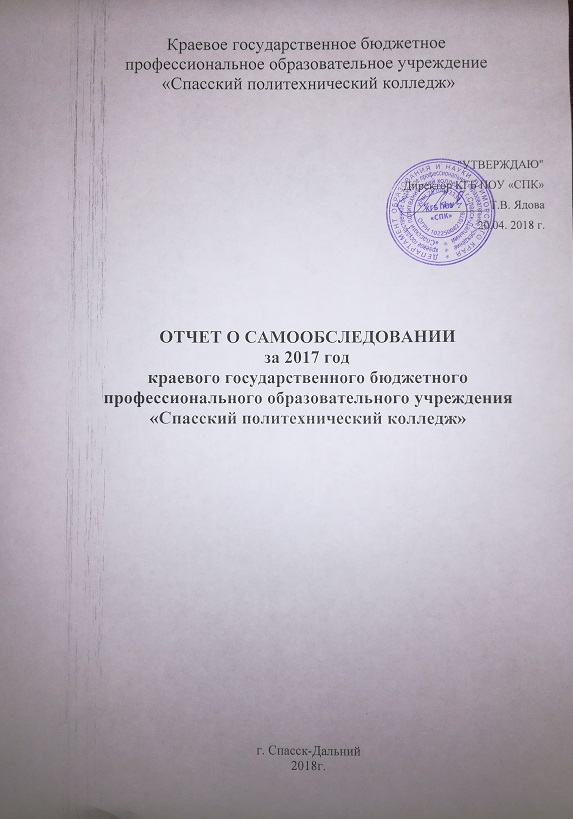 СОДЕРЖАНИЕВведение.Раздел 1. Организационно-правовое обеспечение образовательной деятельности.1.1 	Общие сведения об организации.1.2 	Сведения о реализуемых образовательных программах. 1.3	Нормативное и организационно-правовое обеспечение образовательной деятельности.Раздел 2. Структура и система управления.2.1	 Структура управления.2.2	Организация взаимодействия предметно-цикловых комиссий образовательной организации.Раздел 3. Содержание подготовки специалистов.Структура подготовки.Содержание подготовки.Обеспеченность информационно-библиотечными ресурсами.3.4	Содержание подготовки через организацию учебного процессаРаздел 4. Качество подготовки специалистов.Качество знаний.Условия, определяющие качество подготовки рабочих.Раздел 5.Социализация обучающихся.Заключение.Приложения.ВведениеСамообследование краевого государственного бюджетного профессионального образовательного учреждения «Спасский политехнический колледж» представляет собой самооценку деятельности образовательной организации и призвано способствовать развитию системы внутреннего контроля за содержанием образования, качеством подготовки и образовательной организации в целом.Самообследование КГБ ПОУ «СПК» проводилось в соответствии с приказом Министерства образования и науки Российской Федерации от 14 июня 2013 г. № 462 «Об утверждении Порядка проведения самообследования образовательной организацией».Целями самообследования является обеспечение доступности и открытости информации о состоянии развития организации и подготовка отчета. При проведении самообследования решались следующие задачи:получение объективной информации о состоянии образовательного процесса по каждой ОП; установление степени соответствия фактического содержания и качества подготовки обучающихся и выпускников требованиям ФГОС СПО; выявление положительных и отрицательных тенденций в образовательной деятельности; установление причин возникновения проблем и поиск путей их устранения.При проведении самообследования проводился анализ и давалась оценка деятельности по следующим направлениям: организационно-правовое обеспечение образовательной деятельности;система управления;содержание и качество подготовки обучающихся;организация учебного процесса;востребованность выпускников;качество кадрового, учебно-методического, библиотечно-информационного обеспечения, материально-технической базы;функционирование внутренней системы оценки качества образования.В ходе проведения самообследования анализировались все основные образовательные программы в отношении соответствия содержания и качества подготовки обучающихся и выпускников требованиям федеральных государственных образовательных стандартов.При проведении самооценки использовались результаты внутреннего мониторинга качества образования. Внутренний мониторинг качества образования колледжа проводился заместителем директора и заведующей учебной частью на основании сформированных комплектов нормативных документов и учебно-методических материалов, регулирующих и обеспечивающих подготовку по образовательным программам, реализуемым в соответствии с лицензией  и  каждой цикловой комиссией путем формирования комплектов нормативных документов и учебно-методических материалов, регулирующих и обеспечивающих подготовку студентов по профессиям.Раздел 1. Организационно-правовое обеспечение образовательной деятельностиОбщие сведения об организации1984 год - Профессионально-технические учебные заведения РСФСР реорганизованы в единый тип – средние профессионально-технические училища (приказ приморского краевого управления профтехобразования от 28.09.1984г. № 531) - среднее городское профессионально-техническое училище № 29 реорганизовано в среднее профессионально-техническое училище № 29.  1995 год-изменение наименований учреждений начального профессионального образования (приказ управления профессионального образования администрации Приморского края от 06.07.1995г. № 185-А): - профессиональное училище № 29 г.Спасска-Дальнего – Спасское профессиональное училище.2001 год- Изменение наименований учреждений начального профессионального образования (приказ управления начального профессионального образования администрации Приморского края от 24.05.2001г. № 141-А):- Спасское профессиональное училище № 29 – государственное образовательное учреждение начального профессионального образования «Профессиональное училище № 29» г. Спасска-Дальнего.    2010 год - изменение наименований учреждений начального профессионального образования (распоряжение Администрации Приморского края от 01.12.2010г. № 619-ра):- Государственное образовательное учреждение начального профессионального образования «Профессиональное училище № 29» г. Спасска - Дальнего – краевое государственное образовательное бюджетное учреждение начального профессионального образования «Профессиональное училище № 29» г. Спасск-Дальний.2013 год - изменение наименований учреждений начального профессионального образования (распоряжение Администрации Приморского края от 26.08.2013г. № 278-ра):- краевое государственное образовательное бюджетное учреждение начального профессионального образования «Профессиональное училище № 29» г. Спасск - Дальний – краевое государственное бюджетное профессиональное  образовательное учреждение «Спасский политехнический колледж».Миссия колледжа:	Доступность профессионального образования для населения, воспроизводство квалифицированной рабочей силы, востребованной рынком труда, обеспечение баланса интересов населения и работодателей на рынке образовательных услуг и рынке труда.Образовательная цель:	Создание целостного педагогического пространства, способствующего повышению качества подготовки рабочих владеющих общими и профессиональными компетенциями, повышению конкурентоспособности выпускников КГБ  ПОУ «СПК» на рынке труда.Задачи:совершенствование организационной структуры колледжа и повышение эффективности управления;создание целостной педагогической системы, способствующей качественному преобразованию учебно-воспитательного процесса, направленного на профессиональное становление личности, осуществлению социального и психолого-педагогического сопровождения каждого обучающегося;обеспечение организации эффективного взаимодействия с широким кругом социальных партнеров: предприятиями и организациями различных организационно-правовых форм, службами занятости населения;создание условий для личностного роста сотрудников, повышения квалификации, внедрение системы индивидуального и коллективного стимулирования;совершенствование и развитие учебно-методической и материально-технической базы, способствующей подготовке конкурентоспособного, компетентного рабочего, обладающего высокой мобильностью, гибкостью и самостоятельностью.1.2.Сведения о реализуемых образовательных программах1.3. Нормативное и организационно-правовое обеспечение образовательной деятельностиКраевое государственное бюджетное профессиональное образовательное учреждение «Спасский политехнический колледж», является государственным бюджетным профессиональным образовательным учреждением и имеет организационно-правовую форму –учреждение, тип - бюджетное учреждение.Колледж осуществляет свою деятельность в соответствии с Федеральным Законом от 29 декабря 2012 года № 273-ФЗ «Об образовании в Российской Федерации» (далее – Закон), Законом Приморского края от 13 августа 2013 года № 243-КЗ «Об образовании в Приморском крае», Приказом об утверждении Порядка организации и осуществления образовательной деятельности по образовательным программам среднего профессионального образования от 14.06.2013 г.  № 464 (Зарегистрировано в Минюсте РФ 30.07.2013 г. № 29200), нормативными и правовыми актами органов, осуществляющих управление в сфере образования, а также Уставом колледжа.При реализации основных и дополнительных образовательных программ колледж руководствуется в своей деятельности Законом и соответствующими нормативными и правовыми актами.Место нахождения колледжа: Юридический адрес- 692238, Приморский край, г. Спасск-Дальний, ул. Красногвардейская, д.118.Сведения об основных нормативно-учредительных документахВ соответствии с нормативными документами, действующими в системе профессионального образования, в колледже разработаны и утверждены локальные акты, регламентирующие основные направления деятельности: учебную, воспитательную, учебно-производственную, научно-методическую, деятельность по реализации ФГОС, финансово-экономическую, административно-хозяйственную, кадровую и т.д. Локальные акты, разработанные и обновленные за отчетный период, представлены на сайте колледжа.В соответствии со штатным расписанием на сотрудников колледжа имеются должностные инструкции. По мере необходимости должностные инструкции пересматриваются  и обновляются.ВыводыНормативное и организационно-правовое обеспечение образовательной деятельности КГБ ПОУ «Спасский политехнический колледж» соответствует действующему законодательству Российской Федерации, нормативно-правовым актам Министерства образования и науки Российской Федерации, Департамента образования и науки Приморского края, Уставу колледжа. Миссия колледжа, его образовательные цели и задачи развития направлены на обеспечение качества, эффективности, доступности профессионального образования, внедрение образовательных технологий, с помощью которых, становиться возможным обучение на базе колледжа лиц с ограниченными возможностями здоровья, создание условий для инклюзивного образования, развитие материально-технической базы колледжа и расширение спектра возможностей предоставления потребительских услуг частным и юридическим лицам, для развития внебюджетной деятельности.Раздел 2. Структура и система управления2.1 Структура управленияУправление колледжем осуществляется в соответствии с действующим законодательством Российской Федерации и с учетом особенностей, установленных Федеральным законом «Об образовании в Российской Федерации» от 29 декабря 2012 года № 273-ФЗ.В соответствии с Уставом КГБ ПОУ «Спасский политехнический колледж» управление колледжем строится на принципах единоначалия и самоуправления. Реализация этих принципов осуществляется через непосредственное управление деятельностью колледжа директором и функционирование системы административных органов, то есть построение вертикально-горизонтальной структуры управления. В соответствии с Уставом колледжа высшим органом самоуправления являются: Совет колледжа, Педагогический совет. Кроме того, в колледже созданы и иные органы самоуправления, а также предметно-цикловые комиссии, методический совет и подобные структуры. Структура, порядок формирования, срок полномочий и компетенции советов, объединений, комиссий, порядок принятия ими решений и выступления от имени колледжа установлены Уставом и локальными нормативными актами колледжа. В целях учета мнения обучающихся и студентов, их родителей (законных представителей) и педагогических работников по вопросам управления колледжем и при принятии образовательной организацией локальных нормативных актов, затрагивающих их права и законные интересы, по их инициативе в колледже созданы студенческий совет и родительский комитет.В структуре колледжа имеются различные структурные подразделения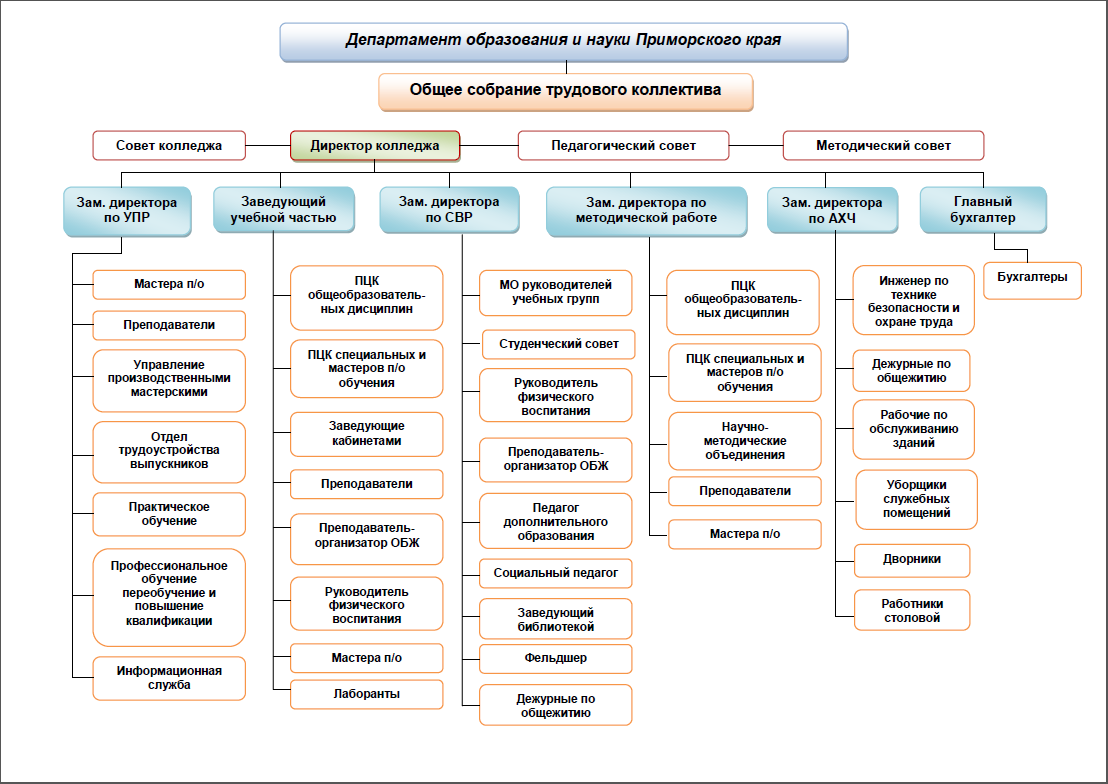 Перечисленные структурные подразделения обеспечивают осуществление образовательной деятельности с учетом уровня, вида и направленности (профиля) реализуемых образовательных программ, формы обучения и режима пребывания обучающихся, социальную адаптацию и реабилитацию нуждающихся в ней обучающихся.Представленная структура колледжа соответствует функциональным задачам и Уставу. Имеющиеся локальные нормативные акты (положения, методические рекомендации и указаний и др.) определяют функции административных и педагогических сотрудников колледжа, а также вспомогательного персонала.В колледже постоянно осуществляется обновление профессиональных знаний в управленческой и педагогической деятельности коллектива, предупреждение развития негативных явлений в учебном процессе, принимаемые решения базируются на принципе демократизации.В образовательном процессе и управлении колледжем используются, в сочетании с методами контроля качества подготовки выпускников, средства вычислительной техники, локальные сети, Internet, средства multimedia и др. Технологии сбора, хранения и обработки информации об учебном процессе соответствуют современным требованиям.	Планы развития направлений деятельности колледжа (учебное, учебно-производственное, воспитательное, производственное, научно-методическое и др.) направлены на решение стоящих перед колледжем задач развития системы общего и профессионального образования.Эффективность управления колледжем обеспечивается наличием необходимых организационно-административных условий для качественной подготовки рабочих по основным профессиональным образовательным программам среднего профессионального образования.2.2. Организация взаимодействия предметно-цикловых комиссий образовательной организацииНа заседаниях цикловых комиссий систематически (в соответствии с планом ЦК) рассматриваются вопросы и планируются мероприятия, направленные на совершенствование качества подготовки выпускников по всем профессиям и в соответствии с современными требованиями науки, техники и работодателей.Преподаватели и мастера производственного обучения обсуждают вопросы по корректировке имеющихся рабочих программ по дисциплинам, профессиональным модулям, по написанию новых программ. На заседаниях также обсуждаются вопросы по совершенствованию методического обеспечения различных составляющих образовательной программы:создание банка тестовых заданий разного уровня сложности;составление комплексов поурочного планирования в форме технологических картформирование фондов оценочных средств; разработка программ промежуточной и итоговой аттестации; составление контрольно-оценочных средств для административных контрольных работ; выработка единых критериев оценки знаний и умений студентов по отдельным дисциплинам;разработка методических указаний для организации практических и лабораторных работ; создание методических указаний по организации внеаудиторной самостоятельной работы студентов; разработка и корректировка материалов для проведения квалификационных экзаменов по профессиональным модулям; разработка и систематизация электронных образовательных ресурсов.Кроме того, на заседаниях анализируются результаты разных видов контроля знаний, выявляются наиболее типичные ошибки и разрабатываются мероприятия по корректировке проблем в знаниях студентов, испытывающих затруднения в освоении отдельных разделов, тем по дисциплинам, профессиональным модулям.Комиссии постоянно совершенствуют формы, методы и средства активизации учебно-познавательной деятельности студентов. Для этого на заседаниях организуется изучение и освоение членами комиссии передового опыта учебно-воспитательной и методической работы преподавателей, обсуждаются вопросы методик обучения и воспитания студентов, анализируются различные инновационные педагогические технологии для дальнейшего их внедрения в образовательный процесс.Цикловые комиссии организуют свою работу таким образом, чтобы развивать устойчивые познавательные интересы и творческие способности студентов, формировать навыки самостоятельной учебной деятельности.Цикловые комиссии активно участвуют в профориентационных мероприятиях разного уровня, таких как городское мероприятие «Профессиональная среда», городская Ярмарка-выставка рабочих мест «Куда пойти учиться», дни открытых дверей.ВыводыСуществующая структура и система управления в колледже соответствует действующему законодательству РФ и Уставу колледжа и обеспечивает эффективное решение задач по подготовке рабочих по основным профессиональным образовательным программам, устойчивое взаимодействие всех структурных подразделений по обеспечению качественной подготовки выпускников, организации образовательной и производственной деятельности. Организационная структура колледжа соответствует функциональным задачам и Уставу и позволяет успешно действовать системе контроля принимаемых решений.Раздел 3. Содержание подготовки специалистов3.1. Структура подготовкиВ соответствии с лицензией (25ЛО1 № 0000578 от 06.08.2014г., регистрационный № 126, срок действия - бессрочно) в 2014 году колледж осуществлял подготовку по следующим основным и дополнительным образовательным программам:- 4-ём программам подготовки квалифицированных рабочих, служащих;-1-ой программе профессиональной подготовки по профессиям рабочих, должностям служащих;-11 дополнительным профессиональным программам.3.2 Содержание подготовкиВ процессе самообследования был проведен анализ соответствия образовательных программ СПО требованиям ФГОС по всем профессиям и специальностям.Результаты проверки соответствия рабочих учебных планов требованиям ФГОС СПО по программам подготовки квалифицированных рабочих и служащих приведены в таблицах. Для реализации основных профессиональных образовательных программ разработаны:рабочие учебные планы;рабочие программы учебных дисциплин и профессиональных модулей;рабочие программы учебной и производственной практики;календарно-тематические планы учебных дисциплин и профессиональных модулей;календарно-тематические планы учебной и производственной практики;программы государственной итоговой аттестации;фонды оценочных средств  оценки умений, знаний и компетенций студентов;методические материалы, обеспечивающие подготовку.В рабочие учебные планы подготовки специалистов среднего звена (ППССЗ) на базе основного общего образования включен цикл общеобразовательных дисциплин в объеме 1404 часа, а по программам подготовки квалифицированных рабочих, служащих (ППКРС) – 2052 часа. Это количество часов соответствует рекомендациям по реализации основной образовательной программы среднего общего образования образовательными организациями среднего профессионального образования.Срок реализации основных профессиональных образовательных программ подготовки специалистов среднего звена  базовой подготовки при очной форме обучения составляет для лиц, обучающихся на базе основного общего образования: - 3 года 10 месяцев (147 недель, из них 84 недель учебного цикла, 28 недели практики,  6 недель промежуточной аттестации, 6 недель ГИА и 23 недели каникул)Срок реализации основных профессиональных образовательных программ ППКРС при очной форме обучения для лиц, обучающихся на базе основного общего образования составляет:- 3 года 10 месяцев (164 недель, из них 105 недель учебного цикла, 51 недели практики,  6 недель промежуточной аттестации, 2 недель ГИА и 35 недели каникул)- 2 года 10 месяцев (123 недели, из них 74-77 недель учебного цикла,15-26 недели практики, 4 недели промежуточной аттестации, 2-3 недели ГИА и 24 недели каникул);Максимальный объем учебной нагрузки студентов составляет 54 академических часа в неделю, включая все виды аудиторной (36 академических часов в неделю) и внеаудиторной (самостоятельной) учебной работы по освоению основной профессиональной образовательной программы.Учебный план состоит из титульной части, календарного учебного графика, сводных данных по бюджету времени (в неделях), плана учебного процесса, учебной и производственной практики, перечня учебных лабораторий, кабинетов и мастерских, пояснения к учебному плану.Календарный учебный график отражает все количественные характеристики в соответствии с требованиями ФГОС (количество недель теоретического обучения, производственной практики, промежуточной аттестации, ГИА и каникул). Сводные данные соответствуют графику и плану учебного процесса.План учебного процесса включает в себя сведения о наименовании циклов, дисциплин, профессиональных модулей, междисциплинарных курсов, о практиках, формах промежуточной аттестации и их количестве, максимальной, самостоятельной, обязательной учебной нагрузке обучающихся, видах учебных занятий, сведения о распределении их по курсам и семестрам.В действующих учебных планах по ППССЗ и ППКРС - общепрофессиональные и профессиональные циклы. При обучении на базе основного общего образования добавляется общеобразовательный цикл. Общеобразовательный,  общепрофессиональный (ППКРС, ППССЗ) циклы состоят из дисциплин, а профессиональные циклы состоят из профессиональных модулей в соответствии с основными видами профессиональной деятельности. В состав профессионального модуля входит один или несколько междисциплинарных курсов, учебная и/или производственная практика.В рабочих учебных планах представлен расчет общей максимальной, аудиторной и самостоятельной работы студентов, практических и лабораторных работ по общепрофессиональной дисциплине и профессиональному модулю.Наименования и объем обязательных учебных дисциплин соответствуют ФГОС СПО по  профессиям. Обязательная часть основной профессиональной образовательной программы по циклам составляет около 80% от общего объема времени, отведенного на их освоение.Вариативная часть (около 20%) использована углубления подготовки, определяемой содержанием обязательной части, получения дополнительных компетенций, умений и знаний, необходимых для обеспечения конкурентоспособности выпускника в соответствии с запросами рынка труда города Спасска – Дальнего и Спасского района и определены с учетом развития современных технологий. Для этого увеличен объем часов на изучение обязательных дисциплин и профессиональных модулей.Суммарный бюджет времени на дисциплины и профессиональные модули каждого цикла соответствует ФГОС и БУП в части минимальных значений.В учебных планах соблюдено соотношение аудиторных занятий и внеаудиторной (самостоятельной) работы студентов, максимальный объём которой не превышает 50 %.Для обучающихся очной формы получения образования предусматриваются консультации из расчёта 4  часа на одного обучающегося на каждый учебный год обучения (ППССЗ и ППКРС). Формы проведения консультаций (групповые, индивидуальные, письменные, устные) определяются предметно-цикловыми комиссиями в соответствии с запросами.Общее количество форм промежуточной аттестации соответствует количеству дисциплин, МДК в семестре. Формами промежуточной аттестации по дисциплинам являются экзамены, зачеты; по МДК – экзамены, зачеты, по практикам – зачеты, а по профессиональным модулям – экзамены (квалификационные). Количество экзаменов в каждом учебном году в процессе промежуточной аттестации не превышает 8, а количество зачётов – 10. В указанное количество не входят экзамены и дифференцированные зачеты по физической культуре, экзамены (квалификационные) и дифференцированные зачеты по практикам.Учебная практика осуществляется как концентрированно в несколько периодов, так и рассредоточено, чередуясь с теоретическими занятиями в зависимости от специфики профессии. Производственная практика проводится концентрированно.Перечень кабинетов, лабораторий, мастерских и др. для подготовки профессии содержит обязательный минимальный перечень соответствующего ФГОС СПО с учётом профиля подготовки рабочих.Во всех пояснениях к рабочим учебным планам нашло отражение особенностей  организации образовательного процесса и проведения контроля выполнения ФГОС СПО. В этом разделе раскрыты и уточнены отдельные положения учебного плана колледжа. Указаны на основании, каких нормативных документов разработан учебный план, с указанием даты и номера документа, начало  и окончание учебных занятий, объём максимальной и обязательной аудиторной учебной нагрузки; использование объёма времени вариативной части с указанием наименования дисциплины, междисциплинарного курса, профессионального модуля; реализация объёма часов по дисциплине «Физическая культура» в объёме 2 часов обязательных аудиторных занятий и 2 часов самостоятельной  работы за счёт различных форм внеаудиторных занятий в спортивных клубах, секциях; по каким дисциплинам будут проводиться письменные, комплексные экзамены, зачёты с оценкой (дифференцированные) и т. п.; за счет, какого времени проводятся зачёты и контрольные работы; какие формы консультаций могут проводиться со студентами; реализация практики с указанием её вида, объёма и семестра; вид государственной (итоговой) аттестации по профессии.В соответствии с требованиями ФГОС видом государственной итоговой аттестации для ППССЗ является защита выпускной квалификационной работы (дипломная работа, дипломный проект), а для ППКРС является защита выпускной квалификационной работы (выпускная практическая квалификационная работа и письменная экзаменационная работа).В соответствии с учебными планами, примерными или типовыми учебными программами разработаны рабочие программы, которые утверждены в установленном порядке и находятся в методическом кабинете. Рабочие программы соответствуют рекомендация ФИРО. Каждая программа имеет профессиональную направленность и отвечает требованиям ФГОС СПО по профессии.Разработанные рабочие программы содержат требования к результатам подготовки выпускника – приобретаемым практическому опыту, знаниям и умениям, соответствующим требованиям к уровню подготовки среднего звена и подготовки квалифицированных рабочих, служащих, предъявляемым ФГОС СПО. По каждой дисциплине, профессиональному модулю или практике (учебной или производственной) перечислены компетенции, которыми должен овладеть обучающийся, наименование, виды и объем аудиторной и внеаудиторной (самостоятельной) работы, лабораторные работы и/или практические занятия, виды работ выполняемых на учебной и/или производственной практике с указанием основной и дополнительной литературы и материально-технического оборудования. Объёмы практических занятий и лабораторных работ соответствуют рекомендациям БУП по минимальному количеству часов. В рабочих программах  прописаны условия реализации программы и контроль результатов освоения дисциплины/модуля. Рабочие программы ежегодно корректируются с запросами рынка труда города Спасска – Дальнего и Приморского края, развитием науки, экономики, техники, технологий и социальной сферы.В рабочих программах по дисциплинам общеобразовательного цикла отражена профессиональная направленность по каждому направлению подготовки.К каждой рабочей программе разработан календарно-тематический план, который содержит перечень тем и разделов, количество часов на аудиторные и внеаудиторные занятия, материально-техническое обеспечение и задания для студентов. КТП применяется преподавателями для оформления журналов учебных занятий.По каждой дисциплине или профессиональному модулю разработаны или находятся в разработке учебно-методические комплексы (УМК), включающие помимо указанных выше рабочих программ и КТП- фонды оценочных средств  оценки умений, знаний и компетенций студентов;- методические материалы, обеспечивающие реализацию программ:- методические рекомендации по организации внеаудиторной (самостоятельной) учебной работы по дисциплинам и МДК с указанием содержания, объема в часах по неделям, сроков и форм контроля по результатам;- методические указания для проведения практических занятий, лабораторных работ;- дидактические материалы и др.Учебно-методические комплексы регулируют процесс подготовки учебного материала в целях создания условий, позволяющих обеспечивать эффективную организацию самостоятельной работы студента, а также преемственность в преподавании учебных дисциплин.УМК  не являются зафиксированным материалом и постоянно дополняются и исправляются в ходе учебного процесса. Вся эта работа проводится в полном соответствии с профилем подготовки, а также с требованиями, предъявляемыми работодателями.В колледже создаются необходимые условия для освоения образовательных программ различного уровня, путем целенаправленной организации учебного процесса, выбора форм, методов и  средств обучения. Наряду с традиционными формами и методами организации образовательного процесса, в колледже стали внедряться такие новые формы и методы обучения, средства активизации познавательной деятельности, как проектный метод обучения, деловые игры, уроки-соревнования, кейс-метод, портофолио и др.К новым видам заданий для внеаудиторной работы, широко используемым в колледже, можно отнести: составление тематических кроссвордов и ситуационных задач, моделирование разных видов и компонентов профессиональной деятельности, разработку бизнес - проектов и др. В качестве форм и методов контроля внеаудиторной самостоятельной работы студентов в колледже используются: индивидуальный проект, зачеты, тестирование, самоотчеты, контрольные работы, защита творческих работ и др.В рабочих программах указаны перечни рекомендуемых учебных изданий, интернет - ресурсов и дополнительной литературы. Перечни рекомендуемых учебных изданий для использования в образовательном процессе соответствует имеющемуся библиотечному фонду ОУ по общеобразовательному циклу полностью. Программа итоговой аттестации включает описание формы, объема времени на подготовку и проведение, сроки проведения, требования к уровню подготовки выпускников, условия подготовки и процедуру проведения, критерии оценки выпускной квалификационной работы, перечень документов для проведения ГИА, перечень тем выпускных квалификационных работ, перечень материалов и технических средств, разрешенных для использования на ГИА.Тематика выпускной квалификационной работы, курсовой работы или проекта  соответствует содержанию одного или нескольких профессиональных модулей (в зависимости от специфики профессии и специальности), выпускная практическая квалификационная работа предусматривает сложность выполнения работ не ниже разряда по профессии рабочих, предусмотренного ФГОС СПО.Требования к содержанию, объему и структуре выпускной квалификационной работы  и курсовой работы (проекта) определены в «Положении о государственной итоговой аттестации обучающихся краевого государственного бюджетного профессионального образовательного учреждения «Спасский политехнический колледж»» и Программе ГИА.Сведения о соответствии рабочих учебных плановтребованиям ФГОС СПО (программы подготовки специалистов среднего звена ППССЗ)Сведения о соответствии рабочих учебных плановтребованиям ФГОС СПО (программы подготовки квалифицированных рабочих, служащих)Сведения о соответствии рабочих учебных плановтребованиям ФГОС СПО (программы подготовки квалифицированных рабочих, служащих)3.3.Обеспеченность информационно-библиотечными ресурсамиОсновная учебно-методическая литература. Библиотечный фондОбеспечение образовательного процесса информационно-библиотечными ресурсами осуществляется через библиотеку колледжа.Фонд библиотеки служит базой для библиотечного и справочно-информационного обслуживания преподавателей, обучающихся и сотрудников, ориентирован на удовлетворение потребностей читателей в общеобразовательной, технической, научно-популярной, художественной литературе.Фонд библиотеки включает в себя учебные, естественнонаучные, технические, научно-популярные, массово-политические, экономические, литературно-художественные, справочные издания и т.д.Студентам обеспечена возможность свободного доступа к фондам учебно-методической документации и интернет-ресурсам. Все студенты имеют возможность открытого доступа к фондам учебно-методической документации, размещенной на сайте образовательного учреждения: http://www.spasskprof.ruФонд библиотеки колледжа обновляется с учетом сроков хранения литературы. Информационно-библиотечные ресурсы колледжа позволяют в целом обеспечивать обучающихся необходимой учебно-методической литературой по дисциплинам всех циклов учебных планов с соблюдением норм, указанных в ФГОС. Но следует отметить, что возникают проблемы с формированием фонда учебников по междисциплинарным курсам ввиду их отсутствия. Проблема решается использованием литературных источников, в которых содержится материал, соответствующий тем или иным разделам междисциплинарных курсов, использованием образовательных ресурсов сети интернет, созданием преподавателями учебно-методических пособий по междисциплинарным курсам.В фонде библиотеки имеется и художественная литература; наибольшим спросом пользуется литература в рамках учебной программы (проза и поэзия), книги отечественных и зарубежных классиков. Фонд справочной литературы представлен универсальными отраслевыми словарями и справочниками, толковыми и терминологическими словарями, энциклопедиями и др.Все эти издания используются преподавателями и обучающимися в учебном процессе.Комплектование библиотечного фонда осуществляется на основе рекомендаций, содержащихся в примерных программах дисциплин, заявок преподавателей, предложений каталогов и прайс-листов издательств. Обновление библиотечного фонда в основном производится через 5 лет.Собственные учебно-методические материалыСреди основных направлений деятельности Методической службы колледжа можно выделить такие как разработка содержания образования и контрольно-оценочных средств в соответствии с требованиями ФГОС СПО, методическое обеспечение организации самостоятельной работы студентов, внедрение современных технологий профессионального образования, в том числе ИКТ.Педагогический коллектив колледжа работает над созданием комплексного учебно-методического обеспечения образовательного процесса в соответствии с требованиями ФГОС СПО и учета мнения работодателей особенно в отсутствие профессиональных стандартов.В настоящее время разработаны рабочие программы дисциплин, профессиональных модулей, в состав которых входят междисциплинарные курсы, учебная и производственная практики, на период обучения до конца 2016-2017 учебного года. В разработке аналогичные материалы по дисциплинам и профессиональным модулям, по которым обучение впервые будет осуществляться в 2017-2018 учебном году.Большое внимание уделяется разработке конспектов лекций, методических пособий, рекомендаций по изучению отдельных разделов, тем, что особенно актуально в случае отсутствия в библиотечном фонде некоторых современных учебников. Наличие этих материалов в электронном виде позволяет обеспечивать потребности обучающихся в учебно-методических материалах.Практико - ориентированность учебных планов и программ диктует необходимость проведения большого количества лабораторно-практических занятий, поэтому значительная доля в составе учебно-методического комплекса представлена в виде методических указаний к проведению лабораторно-практических занятий, выполнению курсовых проектов (работ).В цикловых комиссиях колледжа уровень обеспеченности методическими указаниями к лабораторно-практическим работам составляет 70-80.Организация самостоятельной работы обучающихся, на которую отводится 50% времени обязательной учебной нагрузки при освоении ОПОП по очной форме требуют соответствующего методического обеспечения. Виды самостоятельной работы определяются цикловыми комиссиями. В цикловых комиссиях имеются соответствующие методические разработки по отдельным видам самостоятельной работы, но необходимо это направление методической деятельности развивать.В текущем учебном году одним из основных направлений методической работы является создание фондов оценочных средств по дисциплинам, междисциплинарным курсам, для проведения экзаменов (квалификационных) по профессиональным модулям. Контрольно-оценочные средства составляются для оценки достижений обучающихся (знаний, умений и компетенций) на разных стадиях их обучения, а также для проведения государственной (итоговой) аттестации выпускников и проверки  соответствия уровня их подготовки требованиям ФГОС по завершении обучения по конкретной профессиональной образовательной программе. При формировании фондов оценочных средств принимается во внимание, что оценка качества подготовки выпускников осуществляется в двух направлениях:- оценка уровня освоения дисциплин;- оценка освоенных компетенций.Контрольно-оценочные средства для промежуточной аттестации разрабатываются по учебной дисциплине, междисциплинарному курсу, экзамену (квалификационному) по профессиональному модулю.В настоящее время происходит формирование фондов оценочных средств по всем дисциплинам, профессиональным модулям в соответствии с учебными планами  и современными требованиями к содержанию и оформлению оценочных средств. Фонды оценочных средств по специальностям будут пополняться в течение следующего учебного года, так как по ряду специальностей полный цикл обучения еще не завершен, а по профессиям - требуют корректировки с учетом накопленного опыта.3.4 Содержание подготовки через организацию учебного процессаУчебный процесс в колледже планируется и организуется в соответствии с Приказом Министерства образования и науки РФ от 14 июня 2013 г. N 464 «Об утверждении Порядка организации и осуществления образовательной деятельности по образовательным программам среднего профессионального образования»,  а также Федеральными государственными образовательными стандартами основного общего образования (по программам подготовки квалифицированных рабочих, служащих).На каждый учебный год составляется календарный учебный график всей образовательной деятельности в соответствии с рабочими учебными планами, составленными на основании ФГОС. Календарный учебный график отражает количество учебных недель по каждой учебной группе по всем видам обучения (теоретическому, практическому, промежуточной аттестации, государственной итоговой аттестации и каникул). В течение учебного года календарный учебный график  не изменяется.Учебный год для обучающихся начинается с 1 сентября и заканчивается в соответствии с рабочими учебными планами. Учебный год для обучающихся по программам среднего профессионального образования состоит из двух семестров, каждый из которых заканчивается предусмотренной учебным планом формой контроля результатов обучения.Расписание учебных занятий составляется 2 раза в год и утверждается директором колледжа за две недели до начала семестра. При необходимости расписание может корректироваться в течение учебного года. Сроки обучения по всем профессиям и специальностям СПО соответствуют ФГОС.Недельная аудиторная нагрузка  на очной форме обучения составляет 36 часов, максимальная учебная нагрузка – 54 часа. В учебную нагрузку включена самостоятельная работа студентов.Для обучающихся по программам СПО очной формы обучения устанавливаются 2 раза в учебном году каникулы общей продолжительностью 11 недель, в том числе в летний период 9 недель.Учебные занятия по очной форме обучения проводятся в одну смену.Учебная деятельность обучающихся предусматривает учебные занятия (урок, практическое занятие, лабораторное занятие, консультация, лекция, семинар), самостоятельную работу, практику, а также другие виды учебной деятельности, определенные учебным планом.Для всех видов аудиторных занятий академический час устанавливается продолжительностью 45 минут.Объем обязательных аудиторных занятий и практики не превышает 36 академических часов в неделю.Численность учебной группы при финансировании подготовки за счет бюджетных средств по очной форме обучения 25 человек.По всем изучаемым  дисциплинам и профессиональным модулям разработаны и утверждены в установленном порядке календарно-тематические планы, которые составлены в соответствии с рабочими учебными планами, рабочими программами и программами учебной и производственных практик.Календарные планы всех видов практик соответствуют программам обучения по профессиям.Коллектив преподавателей и мастеров производственного обучения колледжа создает обучающимся необходимые условия для освоения образовательных программ различного уровня, путем целенаправленной организации учебного процесса, выбора форм, методов и средств обучения.Наряду с традиционными формами и методами организации учебного процесса, в колледже внедряются такие формы обучения как проектный метод обучения с использованием информационных технологий, индивидуальные образовательные траектории, применение элементов дистанционного обучения  с использованием  компьютерных технологий.Внеаудиторная самостоятельная работа планируется по всем дисциплинам учебных планов в соответствии с ФГОС, исходя из объемов максимальной нагрузки в рабочем учебном плане, выполняется по заданию преподавателя, без его непосредственного участия, но с последующим контролем.Самостоятельная внеаудиторная работа студентов осуществляется путем:- работы с основной и дополнительной учебной, научной и справочной литературой, законодательными и нормативными актами;- подготовки и защиты докладов, рефератов, выступлений на семинарах, конференциях, написания отчетов по учебным экскурсиям, мультимедийных презентаций;- работы с натуральными образцами, проспектами, каталогами;- сбор информации в организациях и на учебной практике;- выполнения домашних контрольных работ.Контроль самостоятельной внеаудиторной работы студентов проводится в форме проведения опросов, предоставления рефератов, докладов, презентация, кроссвордов, конспектов по изучаемым темам, защиты проектов.Обучающиеся, выполнившие все требования учебного плана, допускаются к государственной итоговой аттестации, по результатам которой решается вопрос о выдаче ему диплома о среднем  профессиональном образовании соответствующего уровня и присвоении ему квалификации.Практика является обязательным разделом ОПОП. Она представляет собой вид учебных занятий, обеспечивающих практико-ориентированную подготовку обучающихся. Практическая подготовка студентов ведется в соответствии с Положением об учебной и производственной практике студентов, осваивающих программы СПО, действующими в соответствии с приказами Минобрнауки РФ от18.04.2013 г. № 291.Программы всех видов практик разработаны с учетом требований ФГОС СПО. Содержание, цели и задачи каждого вида практики разрабатываются преподавателями и мастерами производственного обучения и утверждаются заместителем директора по учебно-производственной работе. Сроки и продолжительность производственной практики соответствуют рабочему учебному плану и графику учебного процесса. Учебная практика организуется на базе учебно-производственных мастерских и лабораторий колледжа. В ходе выполнения программ учебной практики закрепляются практические умения и навыки по общепрофессиональным и профессиональным дисциплинам, МДК, полученные в ходе практических занятий.Производственная практика проводится на предприятиях и организациях города и района на основе договоров, заключаемых между колледжем и предприятиями соответствующих профилю подготовки обучающихся. Производственная практика служит для закрепления профессиональных и специальных навыков в условиях реального производстваРаздел 4. Качество подготовки специалистовКачество знанийПрием абитуриентовПравила приема в колледже разрабатываются ежегодно не позднее первого февраля. Правила приема на обучение по образовательным программам колледжа в 2016-2017 учебном году разработаны в соответствии с:- Федеральным Законом от 29.12.2012 № 273-ФЗ «Об образовании в Российской Федерации»;- Федеральным законом от 25.07.2002 № 115-ФЗ «О правовом положении иностранных граждан в Российской Федерации»;- Приказом Министерства образования и науки Российской Федерации от 23.01.2014 № 36 « Об утверждении Порядка приема граждан на обучение по образовательным программам среднего профессионального образования»; - Федеральным законом от 24.05.1999 № 99-ФЗ «О государственной политике Российской Федерации в отношении соотечественников за рубежом».Деятельность приемной комиссии регламентируют следующие документы:Устав КГБ ПОУ «СПК»;Правила приема КГБ ПОУ «СПК»; Положение о приемной комиссии;Положение об экзаменационной комиссии;Положение об апелляционной комиссии;Приказ о создании приемной комиссии;Приказ о зачислении абитуриентов с приложениями (по фамильный перечень);Должностные инструкции сотрудников;Лицензия на осуществление образовательной деятельности (с приложениями);Свидетельство о государственной аккредитации (с приложениями);План набора абитуриентов;Указанная документация соответствует требованиям действующих государственных нормативно-правовых актов.В 2017 году контрольные цифры приема на обучение по основным образовательным программам колледжа составили 150человек. В целях организации приема на обучение колледж ведет профориентационную деятельность, в рамках которой реализуется рекламная кампания. Рекламные объявления о приеме на 1 курс в полной мере соответствуют Уставу колледжа, лицензии на ведение образовательной деятельности и свидетельству о государственной аккредитации. В объявлениях указываются:реквизиты лицензии и свидетельства об аккредитации,перечень профессий и специальностей, по которым ведется подготовка,сроки обучения и базовое образование, на основании которого осуществляется прием.Отдельным блоком выделяется информация для лиц с ограниченными возможностями здоровья. Предоставляется контактная информация: юридический адрес колледжа, телефон, факс, адрес сайта колледжа в Интернете.Степень подготовленности выпускников к выполнению требований ФГОСВ колледже разработана и внедрена система мониторинга качества обучения, представленная в таблице.Система мониторинга качества обучения КГБ ПОУ «СПК»При проведении контроля знаний студентов используются фонды контрольно-оценочных средств, разрабатываемые предметно-цикловыми комиссиями. Качество знаний обучающихся оценивается по 5-ти бальной шкале.Государственная итоговая аттестация (ГИА) обучающихся по ФГОС осуществляется в соответствии с Порядком проведения государственной итоговой аттестации по образовательным программам среднего профессионального образования, утвержденным приказом Министерства образования и науки Российской Федерации от 16 августа 2013 г. N 968 (в редакции приказ Минобрнауки от 31.01.14 г.)Программы ГИА разрабатываются в соответствии с требованиями к выпускникам, определяемыми ФГОС и в обязательном порядке согласовываются с представителями работодателей.Тематика выпускных квалификационных работ соответствует профилям подготовки, организации и проведению ГИА выпускников и ориентирована на потребности предприятий – заказчиков кадров. Тематика выпускных квалификационных работ определяется, в основном, в ходе практики выпускников на предприятиях - потребителях кадров. Руководство работой государственных экзаменационных комиссий (ГЭК) колледжа осуществляют приглашенные специалисты.В 2017 году в колледже работали 4 председателя ГЭК - представители предприятий, потенциальных работодателей соответствующего уровня образованияПри выборе кандидатур председателей государственных экзаменационных комиссий колледж руководствуется наличием профильного базового образования, опыта работы в области, соответствующей направлению подготовки выпускника, а также активностью, проявленной при проведении государственной итоговой аттестации.Отзывы приглашенных специалистов по результатам ГИА включают замечания по недостаточно сформированному умению части выпускников презентовать себя и свою работу, в частности представить свое портфолио. Также были высказаны предложения по совершенствованию образовательного процесса за счет более широкого использования на учебных занятиях элементов «мозгового штурма», проведения тематических конференций по итогам лабораторных экспериментов и мониторинговых исследований, разработки рабочих тетрадей для обучающихся.Отзывы работодателейВ целях накопления и обобщения сведений о качестве подготовки обучающихся, совершенствования содержания учебно-производственного процесса колледжа запрашивает информацию у основных социальных партнеров по вопросам удовлетворенности качеством подготовки выпускников, а также пожелания в отношении адаптации учебного процесса к современным требованиям.Имеющиеся отзывы работодателей о качестве подготовке выпускников колледжа положительные, в качестве основных положительных моментов в них отмечается:соответствие уровня технической подготовки выпускников требованиям сегодняшнего дня,наличие творческого подхода выпускников к решению производственных задач, интереса к освоению новых технологий,хорошие организационные способности и коммуникативные навыки, способствующие будущему карьерному росту.Среди предложений, адресованных колледжу, в основном встречаются просьбы по увеличению бюджета времени на изучение новых технологий, что решается за счет изменения содержания вариативной части ФГОС. Можно так же отметить пожелания работодателей относительно развития навыков делового общения и самопрезентации обучающихся.4.2. Условия, определяющие качество подготовки рабочихКадровое обеспечение подготовки квалифицированных рабочих и специалистовОсновным условием, определяющим и обеспечивающим высокий уровень подготовки квалифицированных рабочих, является кадровый состав педагогических работников. Процент штатных преподавателей по каждой образовательной программе, реализуемой в колледже составляет 100%.Общеобразовательная подготовкаПедагогические работники, осуществляющие образовательную подготовку в колледже, имеют высшее профессиональное образование 10 человек (91%) и 1 человек – средне – специальное (9%), из них 63,6 % (7 чел.)  - высшую квалификационную категорию, 18,2 % (2 чел.) - первую квалификационную категорию.	Педагогические работники систематически повышают свой уровень квалификации, 100% (5 чел.)  прошли курсы повышения квалификации и профессиональную переподготовку.  Педагогически стаж работы в среднем составляет более 23 лет.Профессия13.01.10Электромонтёр по ремонту и обслуживанию электрооборудования (по отраслям)50 % педагогических работников, осуществляющих профессиональную подготовку учащихся по профессии, имеют высшее профессиональное образование, 50% – среднее профессиональное образование. 50% (3 чел.) имеют высшую и  33% - первую квалификационную категорию. Педагогический стаж работы в среднем составляет более 20 лет. За последние три года 100 % педагогических работников прошли курсы повышения квалификации или стажировку на предприятии по профилю подготовки.Профессия 23.01.03Автомеханик60 % педагогических работников, осуществляющих профессиональную подготовку учащихся по профессии, имеют высшее профессиональное образование, 40% – среднее профессиональное образование. 80%  имеют высшую и первую квалификационную категорию. Педагогически стаж работы в среднем составляет более 18 лет. За последние три года 100 % педагогических работников прошли курсы повышения квалификации или стажировку на предприятии по профилю подготовки.Профессия 15.01.05Сварщик (электросварочные и газосварочные работы)60 % педагогических работников, осуществляющих профессиональную подготовку учащихся по профессии, имеют высшее профессиональное образование, 40% – среднее профессиональное образование.80% (4 чел.) имеют высшую или первую квалификационную категорию.Педагогический стаж работы в среднем составляет более 18лет. За последние три года 100 % педагогических работников прошли курсы повышения квалификации или стажировку на предприятии по профилю подготовки.Профессия19.01.17Повар, кондитер25 % педагогических работников, осуществляющих профессиональную подготовку учащихся по профессии, имеют высшее профессиональное образование, 75% – среднее профессиональное образование.60% (3 чел.) имеют высшую или первую квалификационную категорию.Педагогический стаж работы в среднем составляет более 15 лет. За последние три года 100 % педагогических работников прошли курсы повышения квалификации или стажировку на предприятии по профилю подготовки.Специальность 22.02.06 Сварочное производство75 % педагогических работников, осуществляющих профессиональную подготовку учащихся по профессии, имеют высшее профессиональное образование, 25% – среднее профессиональное образование.75% (3 чел.) имеют высшую или первую квалификационную категорию.Педагогический стаж работы в среднем составляет более 15 лет. За последние три года 100 % педагогических работников прошли курсы повышения квалификации или стажировку на предприятии по профилю подготовки.Материально-техническая базаМатериально-техническая база колледжа, являющаяся основой для получения качественного профессионального образования, включает следующие объекты:ВыводПрием абитуриентов в колледж ведется в соответствии с нормативной базой. Контрольные цифры приема не выполнены  (приём составил 106 человек  71 %). Это вызвано снижением количества выпускников в 9 классах школ города и района. Прием на внебюджетную подготовку уменьшился (2016г -224 чел. 2017г.-184 чел.), но увеличилось количество программ обучения. Качество подготовки квалифицированных рабочих, служащих в колледже отвечает запросам социальных партнеров, обеспечивает востребованность выпускников на рынке труда, способствует их карьерному росту. Результаты оценки знаний обучающихся, востребованности выпускников, отзывы работодателей, позволяют оценить качество подготовки как соответствующее заявленным уровням образования и удовлетворяющее ФГОС. Взаимодействие с предприятиями – социальными партнерами позволяет проводить производственную практику на достаточно высоком организационном и методическом уровне. В образовательном процессе колледжа широко используются различные педагогические технологии и современные методы обучения. Востребованность выпускников колледжа на рынке труда подтверждается отсутствием рекламаций на качество подготовки выпускников со стороны работодателей.Квалификация кадрового состава колледжа позволяет обеспечивать подготовку квалифицированных рабочих в соответствии с требованиями ФГОС. Условия организации образовательного процесса в колледже в целом отвечают требованиям ФГОС.Раздел 5. Социализация обучающихся	Одной из главных задач педагогического коллектива КГБ ПОУ «СПК» в воспитании молодежи является создание воспитательной системы образовательного учреждения, обеспечивающей культурную идентификацию, социализацию и развитие индивидуальности и личности обучающихся, а так же создающую условия для духовно-нравственного развития личности  и мотивации к творческой деятельности, для педагогической поддержки обучающихся в период их жизненного самоопределения, гражданского и профессионального становления.	Воспитательная работа с обучающимися ведется по основным направлениям: патриотическое, нравственное, эколого-краеведческое, трудовое, эстетическое. Мастерами производственного обучения совместно с классными руководителями составляется перспективно-тематический план воспитательной работы в каждой группе на учебный год.Инженерно-педагогические работники умеют планировать и анализировать работу с обучающимися, что отражается  в их воспитательных ежемесячных планах и аналитических  отчетах за месяц.В колледже разработан и утвержден план  воспитательной работы, который предусматривает развитие сети служб социально-психологической помощи обучающимся, формирование потребности в здоровом образе жизни и экологической культуры, профилактику поведения высокой степени риска среди молодежи, воспитание толерантности, противодействие экстремизму и терроризму, развитие творческого потенциала обучающихся. Работа строится на основе развития отношений сотрудничества обучающихся, преподавателей и родителей. Мероприятия проводятся  на основе годового плана, необходимая корректировка планов ведется ежемесячно и утверждается  на текущий месяц директором колледжа. В течение 2016 -2017 учебного года воспитательная работа проводилась в соответствии с годовым планом. Все намеченные мероприятия выполнены, план расширен за счет участия образовательного учреждения в городских и краевых мероприятиях. Наиболее активные студенты составляют Студенческий Совет, работают клуб «Волонтер», Совет общежития, кружки и секции.Патриотическое воспитание: В сентябре организован «Урок Мужества», посвящённый окончанию второй Мировой войны;Проведены гражданско-патриотические  акции « С днем рождения, Ветеран!»;Возложение  цветов к монументу «Родина-Мать!»;Поздравление актива Совета ветеранов с Днем пожилого человека, С Днем Победы;Проведена культурно-патриотическая акция «Имена на поверке!»;Проведена экскурсия в городской краеведческий музей им. Н.И.Береговой, посвящённая снятию блокады Ленинграда;Оформлены стенды: «Они ковали Победу», «Приморцы–участники Сталинградской битвы!», «Спасск – цемент в годы Великой Отечественной войны»; Выступление кукольно-театральной студии колледжа в городском краеведческом музее им. Н.И.Береговой с литературно-музыкальной композицией «Дорогами войны»Проведение краеведческого марафона памяти «Не властно время над Победой»;Встреча с участниками боевых и локальных конфликтов «Боевое братство». Студенты участвовали в мероприятиях  года «Особо охраняемые территории» по совместному плану с ФГУ «ГПБЗ «Ханкайский»»:Стало традицией проведение встреч с детьми Великой Отечественной войны «Память сильнее войны»: Петренко З.Ф., Кузьменко А.П., Базловым Ю.Ф., Наумовым Л.А., Бачуриным А.М., Геня Г.Е., Гришиной Э.М., которая прошла в читальном зале ЦБС.К  Дню Автомобилиста в колледже  стартовала «Неделя Автомеханика». Были проведены мероприятия: конкурс профессионального мастерства, заочная викторина. На классных часах студенты узнали много интересного из истории развития отечественного и зарубежного автомобильного транспорта. Мастером производственного обучения Лутовым П.В. проведено внеклассное мероприятие «Автомобили – герои Сталинградской битвы!».20 ноября состоялся День правовой помощи детям, с участием инспекторов ПДН Шпотаковской Е.В., Татарниковой Ю. Г., специалиста ФСКН Феденко М.Н. Для обучающихся 1-3 курсов проведены правовые беседы, психологические тренинги и консультации, в ходе которых подростки получили информацию по правовым и юридическим основам антинаркотического законодательства, об уголовной и административной ответственности несовершеннолетних  В феврале студенты приняли участие во Всероссийской акции «Студенческий десант в работе полиции».Эстетическое и нравственное воспитание обучающихся осуществлялось на таких общезначимых  мероприятиях, как «Урок мужества», «День учителя» и «День профтехобразования», «День толерантности», «Посвящение в студенты», «День матери», конкурсах листовок и плакатов к знаменательным датам. Проведен  «Татьянин день», «Выпускной», «День влюбленных»,  «Для милых дам», «Юморина», «День открытых дверей», «День защиты детей», «Мы и природа»». Большая работа по эколого-краеведческому воспитанию в колледже проводится совместно с эколого-просветительским отделом государственного заповедника «Ханкайский». Результаты участия обучающихся и преподавателей  в мероприятиях, объявленных заповедником:Работа по профилактике  вредных привычек и формированию  ЗОЖ осуществлялась волонтерами, в процессе участия в городской акции «Мы за жизнь и здоровье!», месячника по профилактике потребления ПАВ, проведена всеобщая акция «Нет курению!», в июне акция «Антитабак». Проведены профилактические тренинги ко Дню борьбы со СПИДом. Проведены общие родительские собрания с приглашением сотрудников полиции, медработников по темам: «Профилактика табакокурения среди молодежи», «Профилактика потребления алкоголя, в том числе пива», групповые родительские собрания. Работа по воспитанию физической культуры представлена  осенней легкоатлетической спартакиадой, месячником «Здоровье и спорт!»,  соревнованиями команд учебных групп  по настольному теннису, баскетболу и волейболу, футболу, соревнованиями «А ну-ка, парни!», «А ну-ка, девушки!», Днем здоровья, «День защиты детей».  Проведены соревнования по первенству среди учебных групп по игровым видам спорта. По отдельному плану проводилась профилактика суицида и контроль за охраной жизни и здоровья обучающихся, защита их чести и достоинства. Создана обстановка психологического комфорта для обучающихся, невозможность унижения и насилия подростков со стороны сверстников и взрослых, жестокого обращения с детьми.Организована профилактическая и просветительская работа в отношении экстремистских проявлений и терроризма в молодежной среде.Воспитательная работа в «Спасском политехническом колледже» ведется согласно плану, составленному в начале учебного года и утвержденному директором колледжа. Основные направления работы: учебная, научно-исследовательская, физкультурно-спортивная, художественная, общественно-полезная, сценическая, эколого-просветительская, взаимодействие с семьей, свободное общение.	Традиционно знаменует начало учебного года общая праздничная линейка. В этом году в целях воспитания российской гражданской идентичности: патриотизма, уважения к Отечеству, прошлому и настоящему многонационального народа России, а также изучения истории и культуры своего народа классными руководителями и мастерами производственного обучения в группах были проведены классные часы, посвященные героическим подвигам нашего народа в годы  Второй мировой войны.	 Большое внимание в работе с молодежью уделяется гражданско-патриотическому и нравственному  воспитанию.  Студенты и преподаватели колледжа принимают активное участие в подготовке и проведении общероссийских памятных дат и праздников. Так, День солидарности в борьбе с терроризмом в колледже прошел под общим названием "Скажи терроризму – Нет!». Студенты кукольно – театральной студии «Театр Слова» под руководством педагога Глущенко Т.А. выступили с литературно-музыкальной композицией «Защитим себя от терроризма».	По отдельному плану проводились мероприятия по профилактики наркотиков, терроризма и контроля за охраной жизни и здоровья обучающихся в группах 109, 207, 107, 305 «Здоровый образ жизни - основа сохранения и укрепления здоровья», Классные часы: «Наркотикам-нет!», Запланированы выпуски стен газет по учебным группам: «Защитим себя от терроризма»; проведение тестовых занятий: «Мои действия при захвате в заложники»; проведение классных часов: «Терроризм и экстремизм». « Толерантность», участие в городском митинге, посвящённом борьбе с терроризмом. Приглашен сотрудник МО МВД города для выступления по тематике антитеррора, профилактики наркомании и подростковой преступности. Кроме того, практикуется приглашение сотрудников здравоохранения и Госнаркоконтроля для проведения соответствующей профилактической работы. С девушками колледжа провела занятие по профилактике СПИДа врач женской консультации города Николаева Т.С. А со всеми учащимися беседовали ведущий специалист-эксперт Управления ФСКН Феденко М.Н. и инструктор по делам несовершеннолетних МО МВД г.о. Спасск-Дальний Шпотаковская Е.В. В декабре в группе №109 проведен открытый классный час, посвященный Дню Героя Отечества. Обучающиеся для гостей подготовили литературно-музыкальную композицию и презентацию «Героями не рождаются!»Неоценимую помощь в воспитательной работе колледжа оказывают работники культуры, правоохранительных органов, творческая интеллигенция нашего города и района. Так, в октябре состоялась встреча обучающихся с инспектором Р.А. Зражевским. Роман Алексеевич рассказал о статистике дорожно-транспортных происшествий  в крае и в нашем городе, ответил на вопросы ребят: «Как обезопасить себя и своих родственников на дороге?». Такие встречи со «стражами дорог» очень полезны: можно получить компетентный ответ на любой «дорожный вопрос», а, главное, благодаря убедительным примерам, выбрать для себя безопасный маршрут.Профилактический день нетерпимому отношению к коррупции прошел при участии оперуполномоченного ОЭБиПК Е.В. Небольсина и инспектора по взаимодействию со СМИ и общественностью С.А. Кокаулина.  	В течение первого полугодия, студенты посещали следующие кружки и спортивные секции: «Волейбол», «Баскетбол», кукольно-театральная студия «Фантазио», «Физическое моделирование», «Юный журналист», «Художественное слово», «Изонить». Согласно циклограммы занятости в кружках и спортивных секциях, % охвата обучающихся дополнительными образовательными программами составил 69%, из них 35% приходится на спортивные секции.	Одним из наиболее востребованных молодежью направлений воспитательной работы – физкультурно-спортивное. В ноябре в колледже прошел традиционный месячник «Здоровым быть модно!» Радуют успехи наших спортсменов в соревнованиях и первенствах ГО Спасск-Дальний:1 место - лично-командный чемпионат по жиму штанги лежа, 2 место в лично-командном и первенстве  по силовому троеборью, 2 место – на  Первенстве по спортивной игре "ДАРТС ", 2 место – в соревнованиях по легкоатлетическому кроссу. В течение учебного года в колледжи работали секции по баскетболу, волейболу, настольному теннису, футболу и тяжёлой атлетики, работал кружок «Снайпер».	Большая работа проводилась в колледже по экологическому воспитанию:1. Выступление кукольно-театральной студии “Greenbumble-bee” «Зеленый шмель» с юмористической программой «Три «страшицы»; 2. Волонтерская группа колледжа приняла участие в акции, объявленной «ФГБУ «Государственный природный биосферный заповедник «Ханкайский», в защиту от природных пожаров  в рамках весеннего  этапа  природоохранной (акции  по профилактике и недопущению  возгорания природных объектов) «Пожарам.net!» 3. Проведена экскурсия в Зал Природы МБУ «КМ им. Н.И. Береговой» ГО Спасск-Дальний», посвященная празднованию Дня озера Ханка; 3. Студенты колледжа приняли участие в музейном уроке и выставке «Укротители огня» МБУ «КМ им. Н.И. Береговой» ГО Спасск-Дальний».ЗаключениеРезультаты самообследования показывают, что потенциал колледжа по всем рассмотренным показателям отвечает предъявляемым требованиям к содержанию и качеству подготовки квалифицированных рабочих.Кадровый состав обеспечивает образовательный процесс по всем реализуемым направлениям, профессиям, а также по отдельным циклам подготовки (общеобразовательным, профессиональным). Лицензионные и аккредитационные требования к количественному и качественному составу выполняются.Материально-техническая база, включая аудиторный фонд, учебно-лабораторное обеспечение, средства и формы технической и библиотечно-информационной поддержки учебного процесса, достаточна для обеспечения реализуемых направлений и специальностей. Лицензионные требования в части  условий, гарантирующих охрану здоровья студентов и сотрудников, выполняются и соответствуют установленным санитарным и гигиеническим нормам. Анализ деятельности колледжа позволяет отметить:все реализуемые основные профессиональные образовательные программы подготовки квалифицированных рабочих, служащих имеют лицензию и аккредитацию;все реализуемые основные профессиональные образовательные программы подготовки специалистов среднего звена имеют лицензию;содержание образовательных программ соответствует требованиям Федеральных государственных образовательных стандартов;качество подготовки, характеризуемое результатами промежуточных и итоговых аттестаций, отзывами социальных партнеров, оценивается как достаточное.Приложение.Утвержденыприказом Министерства образованияи науки Российской Федерацииот 10 декабря 2013г. №1324ПОКАЗАТЕЛИДЕЯТЕЛЬНОСТИ ПРОФЕССИОНАЛЬНОЙ ОБРАЗОВАТЕЛЬНОЙ ОРГАНИЗАЦИИ,  ПОДЛЕЖАЩЕЙ САМООБСЛЕДОВАНИЮКодПрофессия,квалификацияУровень образовательных программ, срок обучения, формаполучения образованияI курсII курсIII  курсОбразовательные программы подготовки квалифицированных рабочих, служащихОбразовательные программы подготовки квалифицированных рабочих, служащихОбразовательные программы подготовки квалифицированных рабочих, служащихОбразовательные программы подготовки квалифицированных рабочих, служащихОбразовательные программы подготовки квалифицированных рабочих, служащихОбразовательные программы подготовки квалифицированных рабочих, служащих22.00.00 ТЕХНОЛОГИЯ МАТЕРИАЛОВ22.00.00 ТЕХНОЛОГИЯ МАТЕРИАЛОВ22.00.00 ТЕХНОЛОГИЯ МАТЕРИАЛОВ22.00.00 ТЕХНОЛОГИЯ МАТЕРИАЛОВ22.00.00 ТЕХНОЛОГИЯ МАТЕРИАЛОВ22.00.00 ТЕХНОЛОГИЯ МАТЕРИАЛОВ22.02.06Сварочное производство3 года 10 мес. на базе основного общего образования с получением среднего общего образования, - очная020008.00.00 ТЕХНИКА И ТЕХНОЛОГИЯ СТРОИТЕЛЬСТВА08.00.00 ТЕХНИКА И ТЕХНОЛОГИЯ СТРОИТЕЛЬСТВА08.00.00 ТЕХНИКА И ТЕХНОЛОГИЯ СТРОИТЕЛЬСТВА08.00.00 ТЕХНИКА И ТЕХНОЛОГИЯ СТРОИТЕЛЬСТВА08.00.00 ТЕХНИКА И ТЕХНОЛОГИЯ СТРОИТЕЛЬСТВА08.00.00 ТЕХНИКА И ТЕХНОЛОГИЯ СТРОИТЕЛЬСТВА08.02.11Управление, эксплуатация и обслуживание многоквартирного дома3 года 10 мес. на базе основного общего образования с получением среднего общего образования, - очная190013.00.00  ЭЛЕКТРО - И ТЕПЛОЭНЕРГЕТИКА13.00.00  ЭЛЕКТРО - И ТЕПЛОЭНЕРГЕТИКА13.00.00  ЭЛЕКТРО - И ТЕПЛОЭНЕРГЕТИКА13.00.00  ЭЛЕКТРО - И ТЕПЛОЭНЕРГЕТИКА13.00.00  ЭЛЕКТРО - И ТЕПЛОЭНЕРГЕТИКА13.00.00  ЭЛЕКТРО - И ТЕПЛОЭНЕРГЕТИКА13.01.10Электромонтер по ремонту и обслуживанию электрооборудования (по отраслям):- электромонтер по ремонту и обслуживанию электрооборудования.2 года 10 мес. на базе основного общего образования с получением среднего общего образования, - очная9141215.00.00 МАШИНОСТРОЕНИЕ15.00.00 МАШИНОСТРОЕНИЕ15.00.00 МАШИНОСТРОЕНИЕ15.00.00 МАШИНОСТРОЕНИЕ15.00.00 МАШИНОСТРОЕНИЕ15.00.00 МАШИНОСТРОЕНИЕ15.01.05Сварщик (ручной и частично механизированной сварки (наплавки):- сварщик ручной дуговой сварки плавящимся покрытым электродом-сварщик частично механизированной варки плавлением2 года 10 мес. на базе основного общего образования с получением среднего общего образования, - очная1701019.00.00 ПРОМЫШЛЕННАЯ ЭКОЛОГИЯ И БИОТЕХНОЛОГИЯ19.00.00 ПРОМЫШЛЕННАЯ ЭКОЛОГИЯ И БИОТЕХНОЛОГИЯ19.00.00 ПРОМЫШЛЕННАЯ ЭКОЛОГИЯ И БИОТЕХНОЛОГИЯ19.00.00 ПРОМЫШЛЕННАЯ ЭКОЛОГИЯ И БИОТЕХНОЛОГИЯ19.00.00 ПРОМЫШЛЕННАЯ ЭКОЛОГИЯ И БИОТЕХНОЛОГИЯ19.00.00 ПРОМЫШЛЕННАЯ ЭКОЛОГИЯ И БИОТЕХНОЛОГИЯ19.01.17Повар, кондитер:-повар-кондитер2 года 10 мес.на базе основного общего образования с получением среднего общего образования, - очная221043.01.09Повар, кондитер:-повар-кондитер3 года 10 мес.на базе основного общего образования с получением среднего общего образования, - очная2323.00.00  ТЕХНИКА И ТЕХНОЛОГИЯ НАЗЕМНОГО ТРАНСПОРТА23.00.00  ТЕХНИКА И ТЕХНОЛОГИЯ НАЗЕМНОГО ТРАНСПОРТА23.00.00  ТЕХНИКА И ТЕХНОЛОГИЯ НАЗЕМНОГО ТРАНСПОРТА23.00.00  ТЕХНИКА И ТЕХНОЛОГИЯ НАЗЕМНОГО ТРАНСПОРТА23.00.00  ТЕХНИКА И ТЕХНОЛОГИЯ НАЗЕМНОГО ТРАНСПОРТА23.00.00  ТЕХНИКА И ТЕХНОЛОГИЯ НАЗЕМНОГО ТРАНСПОРТА23.01.03.Автомеханик-слесарь по ремонту автомобилей-водитель автомобиля-оператор заправочных станций.2 года 10 мес. на базе основного общего образования с получением среднего общего образования, - очная221918Программы профессионального обучения (бюджетная подготовка)Программы профессионального обучения (бюджетная подготовка)Программы профессионального обучения (бюджетная подготовка)Программы профессионального обучения (бюджетная подготовка)Программы профессионального обучения (бюджетная подготовка)Программы профессионального обучения (бюджетная подготовка)19727Штукатур.Для лиц с ограниченными возможностями здоровья без получения среднего общего образования15-13450Маляр.Для лиц с ограниченными возможностями здоровья без получения среднего общего образования10-№п/пНаименование документаРеквизиты документа1. Устав Устав утвержден распоряжением департамента земельных и имущественных отношений от 27.12.2013г.  № 613-ри2. Лист записи  Единого государственного реестра юридических лиц Государственный регистрационный номер записи о создании юридического лица и данные документа, подтверждающего факт внесения сведений о юридическом лице в Единый государственный реестр.ОГРН 10225000821078, 16 января 2014 г., за ГРН 214251000000191, межрайонная инспекция Федеральной налоговой службы 3 по Приморскому краю3. Свидетельство о постановке на учет в налоговом органе Идентификационный номер налогоплательщика и данные документа о постановке организации на учет в налоговом органе.ИНН 2510003330, серия 25 №003741580 межрайонной инспекции Федеральной налоговой службы №3 по Приморскому краю, 21 июля 2003 г.4.Документы о праве владения (пользования) зданиями, помещениями, земельными участками (по всем площадкам ОУ). Свидетельства о государственной регистрации права:25-АВ  152215 от 02 апреля 2014 г.25-АВ  152318 от 07 апреля 2014 г.25-АВ  152319 от 07 апреля 2014 г.25-АВ  152336 от 08 апреля 2014 г.25-АВ  152337 от 08 апреля 2014 г.5.Лицензия Лицензия №126 от 06 августа 2014г.,серия 25ЛО1 №00005786.Свидетельство о государственной аккредитации 1.образовательной деятельности по основным профессиональным образовательным программам;2. образовательной деятельности по основным общеобразовательным программам.1. Свидетельство о государственной аккредитации №132 от 22.10.2015 г. серия 25А01 №0000559 выдано Департаментом образования и науки Приморского края. Срок действия до 22.10.2021г.2. Свидетельство о государственной аккредитации №133 от 22.10.2015 г. серия 25А01 №0000560 выдано Департаментом образования и науки Приморского края. Срок действия до 22.10.2027г.Перечень профессий, специальностей, видов деятельности для профессионального обучения, переобучения и повышения квалификации рабочих, служащихКолледж предоставляет возможность получения профессионального образования лицами с ограниченными возможностями здоровья по программам:- Маляр; - Штукатур. Обучение в колледже осуществляется по очной форме. В настоящее время подготовка в колледже по основным профессиональным образовательным программам среднего профессионального образования осуществляется за счет средств бюджета Приморского края. Количество обученных по программам профессионального обучения и дополнительного образования в 2017 году на базе колледжа составило  184 человека. Было реализовано 14 программ:Электромонтер по ремонту и обслуживанию электрооборудованияЭлектрогазосварщикМашинист (кочегар) котельнойСтропальщик Машинист крана (крановщик)Машинист крана автомобильногоПоварКондитерПекарьОператор (крановщик) автомобильных кранов-манипуляторовШтукатурМалярСлесарь по ремонту автомобилейСлесарь-сантехник.Прием на договорных условиях осуществляется в течение календарного года. Основными потребителями услуг по этому направлению являются КГБУ «Приморский центр занятости населения» в городе Спасск-Дальний, работники предприятий - заказчиков кадров, обучающиеся профессиональных образовательных организаций, граждане, имеющие потребность в смене профессии.Анализ причин отчислений из колледжа за отчетный период представлен в таблице.Наибольшее количество из числа отчисленных (50%) составляет обучающиеся 2 курса.В колледже принимаются следующие меры по снижению потери контингента: ежедневный контроль посещаемости учебных занятий обучающимися, анализ причин отсутствия на занятиях студентов;использование системы морального и материального стимулирования обучающихся (ведение рейтинговой системы деятельности обучающихся, соревнований групп, портфолио обучающихся);организация работы студенческих активов;выявление детей «группы риска» психолого-социальной службой и составление программ индивидуальной работы с такими обучающимися и их семьями;работа совета по профилактике правонарушений обучающихся (ежемесячные заседания);совместная деятельность с КДН, ОДН, ПДН, наркологическим диспансером, молодежными организациями. Совместное проведение мероприятий воспитательной направленности;вовлечение обучающихся в общественно-полезную практику, внеурочные мероприятия;организация и проведение мероприятий спортивной, художественно-эстетической, научно-практической направленности в колледже, участие в мероприятиях на уровне округа, города, региона;организация занятости обучающихся в период летних и зимних каникул.Выпуск рабочих кадров за три последних года находится в интервале 60-75 человек РезультатыГосударственной итоговой аттестации по ППКРС в 2017 годуИтого выпущено по программам подготовки квалифицированных рабочих, служащих-  47 чел.Формирование плана приема на обучение в колледж осуществляется на основании данных мониторинга рынка труда, в соответствии с потребностями предприятий и организаций города Спасска-Дальнего, Спасского района в квалифицированных кадрах. Востребованность образовательных услуг колледжа рынком труда отражают показатели трудоустройства выпускников, распределение которых по каналам занятости представлено в таблице. В сравнении с 2016 годом в 2017 году наблюдается увеличение доли трудоустроенных выпускников на 7 %.Трудоустройство выпускников в 2017 годуУчастие в различных олимпиадах, конкурсах, соревнованиях в 2017 году№Наименование конкурса, статусФ.И.О., курс, специальность \ профессияРезультат 1Международный дистанционный блиц – турнир по русскому языку «Родное слово» проекта «Новый урок»Пичугина Светлана Ивановна, 3  курс, «Повар, кондитер».ДипломIII степени2Международный дистанционный блиц – турнир по русской литературе «Золотое перо» проекта «Новый урок»Литвинов Дмитрий Алексеевич, 3 курс, «Электромонтёр по ремонту и обслуживанию электрооборудования»;Кириенко Алёна Сергеевна, 2 курс, «Повар, кондитер»;Салюков Андрей Васильевич, 3 курс, «Электромонтёр по ремонту и обслуживанию электрооборудования» Диплом,1 степениДиплом,1 степенисертификат участника3Второй открытый региональный чемпионат  «Молодые профессионалы» в Приморском крае по компетенции « Облицовка плиткой».Макарова Настя Алексеевна, 1 курс, «Штукатур, маляр»Диплом, 2 место4Творческий фестиваль «Поэтический круг – 2017г.»Семёнова Мария Александровна, 2 курс, «Повар, кондитер»;Евтух Римма Сергеевна, 2 курс, «Повар, кондитер»;Малиновский Артём Андреевич,1 курс, «Сварщик»;Кукольно – театральная студия «Театр Слова» (группа студентов 1 – 2 курса).Дипломместо;Дипломместо;Диплом 1 место;Диплом 1 место.5Международный конкурс «Евроконкурс – «Национальная экологическая безопасность в руках наших детей»Лень Алина Антоновна, 1 курс, «Управление, эксплуатация и обслуживание многоквартирного дома»; Луценко Виктория Романовна, 1 курс, «Управление, эксплуатация и обслуживание многоквартирного дома»;Карпова Евгения Дмитриевна, 2 курс, «Автомеханик».Диплом1 место6Международная Олимпиада «Осенний марафон знаний -2017» по информатикеБобрыш Владислав Олегович,1курс «Повар, кондитер»;Ермилов Максим Владимирович,1 курс, «Повар, кондитер»;Лень Алина Антоновна, 1 курс, «Управление, эксплуатация и обслуживание многоквартирного дома»;Луценко Виктория Романовна, 1 курс, «Управление, эксплуатация и обслуживание многоквартирного дома»;Гардаш Владислав Викторович, 2 курс, «Повар, кондитер».ДипломIII степениДипломIII степениДипломII степенисертификатДипломII степени7Международная Олимпиада «Осенний марафон знаний - 2017» по физикеЛень Алина Антоновна, 1 курс, «Управление, эксплуатация и обслуживание многоквартирного дома»;Луценко Виктория Романовна, 1 курс, «Управление, эксплуатация и обслуживание многоквартирного дома»;Еремеев Константин Константинович, 2 курс, «Автомеханик»;Остапенко Дарья Витальевна, 2 курс, «Автомеханик».Диплом 1 степениДипломII степенисертификатсертификат8Краевой заочный конкурс учебных проектов среди студентов 1 – 2 курсов ПОУ Приморского края  в номинации естественно – научный исследовательский проектСтуденты 1 – 2 курсов (12 человек)1 место 9Природоохранная акция «Пожарам. net!», объявленная ФГБУ «Государственный природный биосферный заповедник «Ханкайский»»Волонтёрская группа 1- 3 курсовДиплом победителя (1 место)10Международный конкурс «Евроконкурс» - «Моя профессия – основы счастливой жизни» в номинации «Лучшая детская исследовательская работа или проект»Василенко Тарас Владимирович, 3 курс, «Сварщик»; Войнова Екатерина Александровна, 3 курс, «Повар, кондитер»; Гордеева Дарья Александровна,3 курс, «Повар, кондитер»; Сапрыкин Артём Александрович, 3 курс, «Повар, кондитер».Диплом 2 место11  Краевой заочный конкурс  студенческих видео роликов:«Край туманов с запахом войны»Бушуева Елена Юрьевна, 2 курс, «Повар, кондитер»;Диплом 1 место12Краевой заочный  конкурс творческих работ по английскому языку  «Здоровье планеты в наших руках»Ким Артём Миронович, 2 курс, «Повар, кондитер»;Грамота, сертификат13Краевой заочный  конкурс творческих работ по английскому языку  «Здоровье планеты в наших руках»Яценко Арина Михайловна, 3 курс, «Повар, кондитер»;Грамота,сертификат1 степени14Всероссийский конкурс «Юный наследователь»;Моисеенко Анастасия  Александрович, 3 курс, «Повар, кондитер»диплом3 место15Краевая научно- практическаяконференция «Наш дом Приморье»Кулачкова Валерия АлексеевнаДиплом 3 место16Международная дистанционная олимпиада «Инфоурок» по обществознаниюВасиленко Тарас Владимирович, 3 курс, «Электромонтёр по ремонту и обслуживанию электрооборудования»;Фоменко Константин Сергеевич,3 курс, «Автомеханик».диплом 3 местосертификат17Международный блиц-турнир по обществознанию « Я и общество» проекта «Новый урок»Косолапова Виктория Эдуардовна, 3 курс, «Повар, кондитер»диплом 1 место18Краевой профориентационный конкурс мультимедийных проектов «Торжество профессий» видео/аудио ролик «Сварщика руки повсюду нужны»Галюк Николай Александрович, 3 курс, «Сварщик»диплом 1 степени19Национальный чемпионат профессионального мастерства среди людей с инвалидностью  в Приморском крае по системе«Абилимпикс» по компетен -ции «Сухое строительство».Мосин Данил Сеогеевич,1 курс, «Штукатур, маляр»сертификат20Международный дистанционный конкурс «Лучшая студенческая презентация» - работа «Национальная гвардия России»Николаенков Алексей Александрович, 3 курс, «Сварщик»диплом III степени21Первенство го Спасск - Дальний по баскетболу среди учащихся средних специальных и филиалов высших учебных заведенийСпортивная команда (девушки)3 место22Первенство го Спасск - Дальний по баскетболу среди учащихся средних специальных и филиалов высших учебных заведенийСпортивная команда (юноши)3 место23Зональное первенство Приморского края по троеборью  среди студентов профессиональных образовательных учрежденийСпортивная команда колледжа4 место24Первенство го Спасск - Дальний по настольному теннису среди учащихся средних специальных и филиалов высших учебных заведенийСпортивная команда колледжа4 место25Лично-командное  Первенство го Спасск - Дальний по шахматам среди учащихся средних специальных и филиалов высших учебных заведенийСпортивная команда колледжа4 место26Чемпионат го Спасск - Дальний по баскетболуАлланазаров Гиёз Рузиалиевич, 3 курс, «Сварщик»; Манойленко Дмитрий Андреевич, 3 курс, «Автомеханик»;Баранов Сергей Викторович, руководитель физического воспитания «СПК» в составе команды «Фаворит»2 место 27Зональное первенство Приморского края по классическому жиму штанги лёжа  среди учащихся ССУЗов Спортивная команда колледжаШестаков Александр Анатольевич, 3 курс, «Автомеханик»;Щербина Юрий Алексеевич,3 курс, «Автомеханик»;Пушанкин Александр Игоревич, 2 курс, «Автомеханик»;Ячменёв Кирилл Александрович, 2 курс, «Автомеханик».1 место1 место2 место2 место2 место28Первенство го Спасск - Дальний по пулевой стрельбе среди учащихся средних специальных учебных заведенийСпортивная команда колледжа4 место29Первенство го Спасск - Дальний по футболу среди учащихся средних специальных и филиалов высших учебных заведенийСпортивная команда колледжа4 место30Традиционная легкоатлетическая эстафета по улицам города, посвященная 71 годовщине Победы в Великой Отечественной войнеСпортивная команда колледжа (юноши);Спортивная команда колледжа (девушки).2 место4 место31Кубок го Спасск – Дальний по жиму штанги лёжа,  посвященный 71 годовщине Победы в Великой Отечественной войнеШестаков Александр Анатольевич, 3 курс, «Автомеханик»1 место32Краевой конкурс исследовательских работ и творческих проектов в области физики  среди студентов профессиональных образовательных учреждений Приморского края представлен проект «Цыплят по осени считают»Саповский Максим Александрович, 2 курс,  «Электромонтёр по ремонту и обслуживанию электрооборудования»;Салюков Андрей Васильевич, 2 курс, «Электромонтёр по ремонту и обслуживанию электрооборудования»;Тагиев Мубариз Тейюб оглы, 2 курс, «Электромонтёр по ремонту и обслуживанию электрооборудования»;Антипов Михаил Алексеевич, 3 курс, «Электромонтёр по ремонту и обслуживанию электрооборудования»;Федотов Евгений Юрьевич, 3 курс, «Электромонтёр по ремонту и обслуживанию электрооборудования»;Баюн Валерий Евгеньевич, 3 курс, «Электромонтёр по ремонту и обслуживанию электрооборудования»;Бондаренко Роман Константинович, 3 курс, «Электромонтёр по ремонту и обслуживанию электрооборудования».диплом второй степени33Всероссийский экологический субботник «Зеленая Россия».Экологический флешмобСтуденты 1 – 2 курсов34Всероссийская олимпиада по английскому языку Интернет-издание ПрофобразованиеКравцов Максим Сергеевич, 1курс, «Автомеханик»диплом 3 место35Международный конкурс «Евроконкурс» - «Моя профессия- мое будущее» в номинации Лучшая исследовательская работа или проект на тему: «Все об АВТО» (на английском языке)Кравцов Максим Сергеевич, 1курс, «Автомеханик»диплом 1 место36Культурно– образовательный проект в рамках урока английского языка «Новый год без границ-2 «Джингл Белз» в номинации «Выступление и агитация агитбригад» природоохранной эколого-культурной акции «Не рубите ёлки, люди!»сезона 2017-2018 гг.Василенко Тарас Владимирович, 3 курс, «Электромонтёр по ремонту и обслуживанию электрооборудования»;Гардаш Владислав Викторович, 2 курс, «Повар, кондитер»;Евтух Римма Сергеевна, 2 курс, «Повар, кондитер»;Семёнова Мария Александровна, 2 курс, «Повар, кондитер»;Алтухова Алина Эдуардовна, 2 курс, «Повар, кондитер»;Савустьян Тимур Александрович, 3 курс, «Автомеханик»;Беккер Максим Васильевич, 2 курс, «Автомеханик»; Овчинников Евгений Викторович, 3 курс, «Электромонтёр по ремонту и обслуживанию электрооборудования»;Ким Артём Миронович, 2 курс, «Повар, кондитер».диплом 1 местоКритериальныйпоказательКод и наименование спецаль-ности08.01.11Управление, эксплуатация и обслуживание многоквартирного домаКод и наименование спецаль-ности08.01.11Управление, эксплуатация и обслуживание многоквартирного домаКод и наименование специальности22.02.06Сварочное производствоКод и наименование специальности22.02.06Сварочное производствоКритериальныйпоказательПо ФГОСПо уч. плануПо ФГОСПо уч. плануСоответствие учебного плана требованиям ФГОС СПО по нормативному сроку освоения программ3 г. 10 мес.3 г. 10 мес.(на базе ООО)3 г. 10 мес.3 г. 10 мес.(на базе ООО)Соответствие учебного плана требованиям ФГОС СПО по перечню учебных циклов и разделовОГСЭЕНОППМУППППАГИАОДОГСЭЕНОППМУППППАГИАОГСЭЕНОППМУППППАГИАОДОГСЭЕНОППМУППППАГИАСоответствие учебного плана требованиям ФГОС СПО по перечню обязательных учебных дисциплин (циклОП)8 УД12 УД11 УД11 УДСоответствие учебного плана требованиям ФГОС СПО по перечню обязательных ПМПМ.01ПМ.02ПМ.03ПМ.04ПМ.01ПМ.02ПМ.03ПМ.04ПМ.01ПМ.02ПМ.03ПМ.04ПМ.05ПМ.01ПМ.02ПМ.03ПМ.04ПМ.05Соответствие учебного плана требованиям ФГОС СПО по перечню обязательных МДК в ПМПМ.01 –1ПМ.02 - 1ПМ.03 - 2ПМ.04 - 1ПМ.01 –1ПМ.02 - 1ПМ.03 - 2ПМ.04 - 1ПМ.01 –2ПМ.02 - 2ПМ.03 –1ПМ.04 –1ПМ.05 -1ПМ.01 –2ПМ.02 - 2ПМ.03 –1ПМ.04 –1ПМ.05 -1Соответствие учебного плана требованиям ФГОС СПО по трудоемкости учебных циклов, выраженной в величине максимальной учебной нагрузкиОГСЭ–648час.ЕН -     168час.ОП -     692час.ПМ –   1678 час  ОД – 1404 часОГСЭ–723час.ЕН  - 264 час.ОП -1334 час.ПМ – 2215часОГСЭ–648час.ЕН - 324 час.ОП -582час.ПМ –1632час.ОД – 2107 часОГСЭ –960час.ЕН  - 438 час.ОП - 1367час.ПМ –1771час.Соответствие учебного плана требованиям ФГОС СПО по трудоемкости учебных циклов, выраженной в величине обязательных (аудиторных) часов ОГСЭ – 432 час.ЕН -      112 час.ОП -     462 час.ПМ –   1118 часОД –   1404 час.ОГСЭ – 482 час.ЕН  -     176 час.ОП -     889 час.ПМ –    1477 часОГСЭ- 432час.ЕН -    216 час.ОП -    388 часПМ -  1088 часОД –  1404 час.ОГСЭ –638час.ЕН -   292 час.ОП -  912 час.ПМ - 1182час.Соответствие учебного плана требованиям ФГОС СПО по продолжительности практик24 нед.+ 4 нед. преддипломная практика24 нед.+ 4 нед. преддипломная практика25нед. + 4нед.преддипломная практика25нед. + 4нед.преддипломная практикаСоответствие учебного плана требованиям ФГОС СПО по нормативным срокам обучения по учебным циклам84 нед.84 нед.84 нед.84 нед.Соответствие учебного плана требованиям ФГОС СПО по продолжительности (общему объему) промежуточной аттестации6 нед. 6 нед.5 нед. 5 нед. Соответствие учебного плана требованиям ФГОС СПО по форме ГИАВКРВКРВКРВКРСоответствие учебного плана требованиям ФГОС СПО по продолжительности подготовки и прохождения ГИА6 нед.6 нед.6 нед.6 нед.Соответствие учебного плана требованиям ФГОС СПО по общему объему каникулярного времени за весь период обучения35 нед. 35 нед.35 нед. 35 нед.Соответствие учебного плана требованиям ФГОС СПО по общему объему каникулярного времени в учебном году11нед.11нед.11нед.11нед.Соответствие учебного плана требованиям ФГОС СПО по максимальному объему учебной нагрузки в неделю54 час.54 час.54 час.54 час.Соответствие учебного плана требованиям ФГОС СПО по максимальному объему аудиторных занятий в неделю36 час.36 час.36 час.36 час.Соответствие учебного плана требованиям ФГОС СПО по объему аудиторных занятий дисциплины «Безопасность жизнедеятельности»68 час.68 час.68 час.68 час.КритериальныйпоказательКод и наименование профессии15.01.05Сварщик (электросварочные и газосварочные работы)Код и наименование профессии15.01.05Сварщик (электросварочные и газосварочные работы)Код и наименование профессии13.01.10Электромонтер по ремонту и обслуживанию электрооборудования (по отраслям)Код и наименование профессии13.01.10Электромонтер по ремонту и обслуживанию электрооборудования (по отраслям)Код и наименование профессии23.01.03АвтомеханикКод и наименование профессии23.01.03АвтомеханикКод и наименование профессии19.01.17Повар, кондитерКод и наименование профессии19.01.17Повар, кондитерКритериальныйпоказательПо ФГОСПо уч. плануПо ФГОСПо уч. плануПо ФГОСПо уч. плануПо ФГОСПо уч. плануСоответствие учебного плана требованиям ФГОС СПО по нормативному сроку освоения программ2 г. 10 мес.2 г. 10 мес.(на базе ООО)2 г. 10 мес.2 г. 10 мес.(на базе ООО)2 г. 10 мес.2 г. 10 мес.(на базе ООО)2 г. 10 мес.2 г. 10 мес.(на базе ООО)Соответствие учебного плана требованиям ФГОС СПО по перечню учебных циклов и разделовОППМФКУП ПППАГИАОДОППМФКУППППАГИАОППМФКУППППАГИАОДОППМФКУППППАГИАОППМФКУППППАГИАОДОППМФКУППППАГИАОППМФКУППППАГИАОДОППМФКУППППАГИАСоответствие учебного плана требованиям ФГОС СПО по перечню обязательных учебных дисциплин (цикл ОП)7 УД7 УД6 УД6 УД4 УД4 УД5 УД5 УДСоответствие учебного плана требованиям ФГОС СПО по перечню обязательных ПМПМ.01ПМ.02ПМ.03ПМ.04ПМ.01ПМ.02ПМ.03ПМ.04ПМ.01ПМ.02ПМ.03ПМ.01ПМ.02ПМ.03ПМ.01ПМ.02ПМ.03ПМ.01ПМ.02ПМ.04ПМ.01ПМ.02ПМ.03ПМ.04ПМ.05ПМ.06ПМ.07ПМ.08ПМ.01ПМ.02ПМ.03ПМ.04ПМ.05ПМ.06ПМ.07ПМ.08Соответствие учебного плана требованиям ФГОС СПО по перечню обязательных МДК в ПМПМ.01 – 2ПМ.02 -  5ПМ.03 – 4ПМ.04 -  1ПМ.01 – 2ПМ.02  - 5ПМ.03 -  4ПМ.04 -  1ПМ.01 – 2ПМ.02 -  2ПМ.03 -  1ПМ.01 – 2ПМ.02 -  2ПМ.03  - 1ПМ.01 – 2ПМ.02 -  1ПМ.03 – 2ПМ.01 – 2ПМ.02  - 1ПМ.03 -  2ПМ.01 – 1ПМ.02 -  1ПМ.03  - 1ПМ.04 -  1ПМ.05 -  1ПМ.06 -  1ПМ.07 -  1ПМ.08 -  1ПМ.01 – 1ПМ.02 -  1ПМ.03  - 1ПМ.04 -  1ПМ.05 -  1ПМ.06 -  1ПМ.07 -  1ПМ.08 -  1Соответствие учебного плана требованиям ФГОС СПО по трудоемкости учебных циклов, выраженной в величине максимальной учебной нагрузкиОП –327час.ПМ–375час.ОД – 3078час.ОП -  354 час.ПМ – 479 час. ОП-354часПМ–430часОД– 3078 час.ОП -354 час.ПМ–646час.ОП –232часПМ–552час.ОД – 3078 часОП -  232 час.ПМ – 766 час ОП-232час.ПМ–452час.ОД – 3078час.ОП -  232 час.ПМ–  668 час.Соответствие учебного плана требованиям ФГОС СПО по трудоемкости учебных циклов, выраженной в величине обязательных (аудиторных) часов ОП - 218час.ПМ- 250час.ОД –2052 час.ОП -  236 час.ПМ - 352 час.ОП-236час.ПМ-300час.ОД –2052 час.ОП – 236 час.ПМ - 444 час.ОП - 168час.ПМ- 368час.ОД – 2052час.ОП – 168 час.ПМ -  512 час.ОП - 160час.ПМ- 308час.ОД –2052 час.ОП – 160 час.ПМ -  452 час.Соответствие учебного плана требованиям ФГОС СПО по продолжительности практик42 нед.42 нед.39 нед.39 нед.39 нед.39 нед.41 нед.41 нед.Соответствие учебного плана требованиям ФГОС СПО по нормативным срокам обучения по учебным циклам57 нед.57 нед.57нед.57 нед.57 нед.57 нед.57нед.57 нед.Соответствие учебного плана требованиям ФГОС СПО по продолжительности (общему объему) промежуточной аттестации2 нед. 2 нед.2 нед. 2 нед.2 нед. 2 нед.2 нед. 2 нед.Соответствие учебного плана требованиям ФГОС СПО по форме ГИАВКРВКРВКРВКРВКРВКРВКРВКРСоответствие учебного плана требованиям ФГОС СПО по продолжительности подготовки и прохождения ГИА3 нед.3 нед.2 нед.2 нед.2 нед.2 нед.2 нед.2 нед.Соответствие учебного плана требованиям ФГОС СПО по общему объему каникулярного времени за весь период обучения22 нед. 24 нед.22 нед. 24 нед.22 нед. 24 нед.22 нед. 24 нед.Соответствие учебного плана требованиям ФГОС СПО по общему объему каникулярного времени в учебном году11 нед.11 нед.11 нед.11 нед.11нед.11 нед.11 нед.11 нед.Соответствие учебного плана требованиям ФГОС СПО по максимальному объему учебной нагрузки в неделю54 час.54 час.54 час.54 час.54 час.54 час.54 час.54 час.Соответствие учебного плана требованиям ФГОС СПО по максимальному объему аудиторных занятий в неделю36 час.36 час.36 час.36 час.36 час.36 час.36 час.36 час.Соответствие учебного плана требованиям ФГОС СПО по объему занятий по дисциплине «Физическая культура»Макс- 64час.(4ч.в нед.);Ауд.- 32 час.(2 ч. в нед)Макс.– 84час.Ауд.-  32 час.Макс–80час.(4ч.в нед.);Ауд.- 40 нас.(2 ч.в нед)Макс.–80час.;Ауд.- 40 час.Макс-80час.(4ч.в нед.);Ауд.- 40 час.(2 ч.в нед)Макс.–80 час.Ауд.-  40 час.Макс-72час.(4ч.внед.);Ауд.- 36 ч.(2 ч.в нед.) Макс.–72 час.Ауд.-  36 час.Соответствие учебного плана требованиям ФГОС СПО по объему аудиторных занятий дисциплины «Безопасность жизнедеятельности»26 час.26 час.32 час.32 час.32 час.34 час.36 час.36 час.КритериальныйпоказательКод и наименование профессии15.01.05Сварщик (ручной и частично механизированной сварки (наплавки)Код и наименование профессии15.01.05Сварщик (ручной и частично механизированной сварки (наплавки)Код и наименование профессии49.01.09Повар, кондитерКод и наименование профессии49.01.09Повар, кондитерКритериальныйпоказательПо ФГОСПо уч. плануПо ФГОСПо уч. плануСоответствие учебного плана требованиям ФГОС СПО по нормативному сроку освоения программ2 г. 10 мес.2 г. 10 мес.(на базе ООО)3 г. 10 мес.3 г. 10 мес.(на базе ООО)Соответствие учебного плана требованиям ФГОС СПО по перечню учебных циклов и разделовОППМФКУП ПППАГИАОДОППМФКУППППАГИАОППМФКУППППАГИАОДОППМФКУППППАГИАСоответствие учебного плана требованиям ФГОС СПО по перечню обязательных учебных дисциплин (цикл ОП)6 УД6 УД9 УД12 УДСоответствие учебного плана требованиям ФГОС СПО по перечню обязательных ПМПМ.01ПМ.02ПМ.03ПМ.01ПМ.02ПМ.04ПМ.01ПМ.02ПМ.03ПМ.04ПМ.05ПМ.06ПМ.01ПМ.02ПМ.03ПМ.04ПМ.05ПМ.06Соответствие учебного плана требованиям ФГОС СПО по перечню обязательных МДК в ПМПМ.01 – 4ПМ.02 -  1ПМ.03 – 1ПМ.01 – 4ПМ.02  - 1ПМ.03 -  1ПМ.01 – 2ПМ.02 -  2ПМ.03 -  2ПМ.04 -  2ПМ.05 -  2ПМ.06 -  1ПМ.01 – 2ПМ.02 -  2ПМ.03  - 2ПМ.04 -  2ПМ.05 -  2ПМ.06 -  1Соответствие учебного плана требованиям ФГОС СПО по трудоемкости учебных циклов, выраженной в величине максимальной учебной нагрузкиОП - 326час.ПМ–438час.ОД – 2052 часОП -    354 час.ПМ –   765 час. ОП-   324час.ПМ–  430час.ОД –  2134 час.ОП -     920 час.ПМ–    916 час.Соответствие учебного плана требованиям ФГОС СПО по трудоемкости учебных циклов, выраженной в величине обязательных (аудиторных) часов ОП - 218час.ПМ- 292час.ОД – 2052 час.ОП -    236 час.ПМ -   512 час.ОП -  236 час.ПМ-  300 час.ОД –  2052 час.ОП –    896 час.ПМ -    832 час.Соответствие учебного плана требованиям ФГОС СПО по продолжительности практик39 нед.39 нед.51 нед.51 нед.Соответствие учебного плана требованиям ФГОС СПО по нормативным срокам обучения по учебным циклам57 нед.57 нед.105 нед.105 нед.Соответствие учебного плана требованиям ФГОС СПО по продолжительности (общему объему) промежуточной аттестации1 нед. 1 нед. 6 нед. 6 нед.Соответствие учебного плана требованиям ФГОС СПО по форме ГИАВКРВКРВКРВКРСоответствие учебного плана требованиям ФГОС СПО по продолжительности подготовки и прохождения ГИА3 нед.3 нед.2 нед.2 нед.Соответствие учебного плана требованиям ФГОС СПО по общему объему каникулярного времени за весь период обучения22 нед. 24 нед.35 нед. 35 нед.Соответствие учебного плана требованиям ФГОС СПО по общему объему каникулярного времени в учебном году11 нед.11 нед.11 нед.11 нед.Соответствие учебного плана требованиям ФГОС СПО по максимальному объему учебной нагрузки в неделю54 час.54 час.54 час.54 час.Соответствие учебного плана требованиям ФГОС СПО по максимальному объему аудиторных занятий в неделю36 час.36 час.36 час.36 час.Соответствие учебного плана требованиям ФГОС СПО по объему занятий по дисциплине «Физическая культура»Макс- 84час.(4час.внед.);Ауд.- 42 час.(2 час.в нед)Макс.– 84час.Ауд.-  42 час.40 час.(2 час.в нед)42 час.Соответствие учебного плана требованиям ФГОС СПО по объему аудиторных занятий дисциплины «Безопасность жизнедеятельности»68 час.32 час.36 час.36 час.Вид контроляПериодичность примененияПримечанияВходной контроль В начале семестраПроводится по всем дисциплинам и профессиональным модулям, в обязательном порядке - в группах нового набораТекущий контрольПо усмотрению преподавателяВ течение учебного годаРубежный контрольПо темам и разделам изучаемых дисциплинВ течение учебного годаЕжемесячная аттестация студентов по всем дисциплинамПо результатам текущей успеваемостиРезультаты ежемесячной успеваемости используются для оценки рейтинга учащегося по предмету, по курсу, определения среднего балла группы по отдельным дисциплинам, а также в целом по курсу, динамики результативности обучения. Обязательные контрольные работыВ соответствии с рабочими программами дисциплин и КТППроводятся в группах СПО.1 раз в семестрАдминистративные контрольные работыПо всем дисциплинам1 раз в семестр:ноябрь, апрельПромежуточная аттестация в виде:экзамена; зачета;письменной контрольной работыПо окончании каждого семестра.В течение учебного годаЭкзамены (квалификационные)По окончании профессиональных модулейПо результатам экзаменов (квалификационных) делается вывод об освоении (не освоении) вида профессиональной деятельностиГосударственная итоговая аттестацияПо окончании срока обучения Проводится в соответствии с программами ГИА№ п/пФамилия, имя,отчествоДолжностьКвалификационнаякатегорияКурсы повышения квалификации/ стажировкаКакое образовательное учреждение окончил; год окончанияСтаж  работыСтаж  работыПреподаваемая дисциплина№ п/пФамилия, имя,отчествоДолжностьКвалификационнаякатегорияКурсы повышения квалификации/ стажировкаКакое образовательное учреждение окончил; год окончаниявсегов т.ч. педагогическийПреподаваемая дисциплина1234567891Бахарева Галина АлександровнаЗаведующая учебной частьюВККГОАУ ДПО ПК ИРОдекабрь 2013 г.,ООО Учебный центр «Профессионал», г. Москва, апрель 2017г.Уссурийский государственный  пед. институт, 1981 г.4948ХимияБиология2Большаков Николай ВалентиновичПреподаватель – организатор (ОБЖ)ПКККГО КУ «Учебно-методический центр по ГО,ЧС и ПБ Приморского края, 2016г.Донецкое высшее военно-политическое училище инженерных войск и войск связи, 1973 г.443Основы безопасности жизнедея-тельности3Глущенко Татьяна АлександровнаПреподавательВККГОАУ ДПО ПК ИРОдекабрь 2014 г.Уссурийский государственный  пед. институт, 2004 г.2719Английский язык4Иванько Антонина АлександровнаПреподавательВККГОАУ ДПО ПК ИРОдекабрь  2014 г.Благовещенский государственный пед. институт им. М.И. Калинина, 1965 г.5353Математика5Лещенко Виктория ПетровнаПреподаватель ВККГОАУ ДПО ПК ИРО,декабрь 2013 г.Уссурийский государственный  пед. институт, 2002 г.2322История, обществознание6Мирошник Андрей ГригорьевичПреподавательВККГОАУ ДПО ПК ИРОноябрь 2013 г.Уссурийский государственный  пед. институт, 1981 г.3636Физика7Мирошник Любовь ВикторовнаПреподавательВККГОАУ ДПО ПК ИРОноябрь 2013 г.Уссурийский государственный  пед. институт, 1981 г.3636Информатика, математика 8Мишин Владислав ВладимировичПреподаватель --Спасское педагогическое училище, 1994г.2615ФК.009Токунова Галина НиколаевнаПреподаватель--Уссурийский государственный  пед. институт, 2001 г.2017История, обществознание10Шустерова Лариса МихайловнаПреподавательВККГОАУ ДПО ПК ИРОдекабрь 2014 г.Душанбинский  пед. институт имени Т. Шевченко, 1986 г.3030Русский язык,  литература11Ядова Татьяна ВикторовнаДиректорПККГОАУ ДПО ПК ИРОдекабрь 2014 г.Уссурийский государственный  пед. институт, 2003 г.2116История, обществознание№ п/пФамилия,имя,отчествоДолжностьКвалификационная категорияКурсы повышения квалификации/ стажировкаСтажировкаКакое образовательное учреждение окончил; год окончанияСтаж  работыСтаж  работыПреподаваемая дисциплина№ п/пФамилия,имя,отчествоДолжностьКвалификационная категорияКурсы повышения квалификации/ стажировкаСтажировкаКакое образовательное учреждение окончил; год окончаниявсегов т.ч. педагогическийПреподаваемая дисциплина1234567891Азанов Александр ЕремеевичМастер производственного обучения, ПреподавательВККПККГОАУ ДПО ПК ИРОдекабрь 2014 г.2015г.Среднее профессиональное, Артёмовский индустриально-педагогический колледж», 1998 г. 4422ОП.01 ОП.02ОП.03МДК.01.01МДК.01.02МДК.02.02МДК.03.01МДК.03.02МДК.03.03МДК.03.042ЛеньТатьяна МихайловнаПреподавательВКККГБ ПОУ «Спасский политехнический колледж», 2016г.Высшее, Иркутский сельскохозяйственный институт, 1977 г.4232ОП.01МДК.01.01МДК.01.023Мирошник Андрей ГригорьевичПреподавательВККГОАУ ДПО ПК ИРОноябрь 2013 г.Высшее, Уссурийский государственный  пед. институт, 1981 г.3636ОП.02ОП.044Гладкий Сергей АнатольевичМастер производственного обучения, преподавательПККПККООО «Спасский механический завод», 2014 г.2014г.Среднее профессиональное, Владивостокский гидрометеорологический техникум, 1981 г. 3111ОП.03ОП.04ОП.055Мишин Владислав ВладимировичПреподаватель --Среднее профессиональное, Спасское педагогическое училище, 1994г.2615ФК.006Большаков Николай ВалентиновичПреподаватель – организатор (ОБЖ)ПКККГО КУ «Учебно-методический центр по ГО,ЧС и ПБ ПК, 2016г.Донецкое высшее военно-политическое училище инженерных войск и войск связи, 1973г.443ОП.06 Безо-пасность жизнедея-тельности№ п/пФамилия,имя,отчествоДолжностьКвалификационнаякатегорияКурсы повышения квалификации/ стажировкаСтажировкаКакое образовательное учреждение окончил; год окончанияСтаж  работыСтаж  работыПреподаваемая дисциплина№ п/пФамилия,имя,отчествоДолжностьКвалификационнаякатегорияКурсы повышения квалификации/ стажировкаСтажировкаКакое образовательное учреждение окончил; год окончаниявсегов т.ч. педагогическийПреподаваемая дисциплина1234567891Лутов Павел ВладимировичМастер производственного обучения, ПреподавательПКК ПКК ГОАУ ДПО ПК ИРО, декабрь, 2014 г.КГАОУ ДПО «Хабаровский краевой институт развития системы проф.образования»,2017г2015гВладивостокский государственный профессионально пед. колледж, 2001г. 247МДК.01.01МДК.01.02МДК. 02.01МДК. 03.01МДК. 03.022Мишин Владислав ВладимировичПреподаватель --Спасское педагогическое училище, 1994г.2615ФК.003Мирошник Андрей ГригорьевичПреподавательВККГОАУ ДПО ПК ИРО, ноябрь 2013 г. УГПИ, 1981г.3636ОП.01ОП.034Лень Татьяна МихайловнаПреподавательВКККГБ ПОУ «Спасский политехнический колледж», проф.пере-подготовка , 2017г.Иркутский сельскохозяйственный институт, 1977г.4232ОП.015Большаков Николай ВалентиновичПреподаватель – организатор (ОБЖ)ПКККГО КУ «Учебно-методический центр по ГО,ЧС и ПБ Приморского края, 2016г.Донецкое высшее военно-политическое училище инженерных войск и войск связи, 1973г.443ОП.04 Безопасность жизнедея-тельности№п/пФамилия,имя,отчествоДолжностьКвалификационная категорияКурсы повышения квалификацииСтажировкаКакое образовательное учреждение профессионального образования окончил; год окончанияСтаж  работыСтаж  работыПреподаваемаядисциплина№п/пФамилия,имя,отчествоДолжностьКвалификационная категорияКурсы повышения квалификацииСтажировкаКакое образовательное учреждение профессионального образования окончил; год окончаниявсегов т.ч. педагогическийПреподаваемаядисциплина1234567891Азанов Александр ЕремеевичМастер производственного обучения, ПреподавательВККПККГОАУ ДПО ПК ИРО,декабрь 2014 г.2015г.Артёмовский индустриально-педагогический колледж», 1998 г. 4422ОП.01ОП.03МДК.01.01МДК.01.03МДК.02.01МДК.03.01МДК.03.02МДК.03.03МДК.03.042Гладкий Сергей АнатольевичМастер производственного обучения, ПреподавательПКК ПКК КГБ ПОУ «Спасский политехнический колледж», проф.переподготовка  2017г.2014г.Владивостокский гидро-метеорологический техникум,1981 г. 31   11ОП.03МДК 02.03МДК 02.053Мишин Владислав ВладимировичПреподаватель -Спасское педагогическое училище, 1994г.2615ФК.004Лещенко Виктория ПетровнаПреподаватель ВККГОАУ ДПО ПК ИРО,декабрь 2013 г.Уссурийский государственный  пед. институт, 2002г.   23    22ОП.065Большаков Николай ВалентиновичПреподаватель – организатор (ОБЖ)ПКККГО КУ «Учебно-методический центр по ГО,ЧС и ПБ Приморского края, 2016г. Донецкое высшее военно-политическое училище инженерных войск и войск связи, 1973 г.443ОП.06 Безопасность жизнедея-тельности№ п/пФамилия, имя, отчествоДолжностьКвалификационная категорияКурсы повышения квалификации/ стажировкаСтажировкаКакое образовательное учреждение профессионального образования окончил; год окончанияСтаж  работыСтаж  работыПреподаваемая дисциплина№ п/пФамилия, имя, отчествоДолжностьКвалификационная категорияКурсы повышения квалификации/ стажировкаСтажировкаКакое образовательное учреждение профессионального образования окончил; год окончаниявсегов т.ч. педагогическийПреподаваемая дисциплина1234567891Царапкина Евгения АлександровнаМастер производственного обучения, ПреподавательВКК ВКК ГБПОУ «Байкальский колледж туризма и сервиса», Много-центр прикладной квалификации функциональный, г. Улан-Удэ, 2017г. 2014г.ВГУЭС, 2015 г.1515ОП.02ОП.04МДК 01.01МДК 02.01МДК.03.01МДК 04.01МДК 05.01МДК 06.01МДК 07.01МДК 08.012Мишин Владислав ВладимировичПреподаватель --Спасское педагогическое училище, 1994г.2615ФК.003Сидоренко Анастасия АлександровнаМастер производственного обучения, ПреподавательВККВКККГБ ПОУ «Спасский политехнический колледж», проф.пере-подготовка , 2017г.Май    2017г.ВГУЭС, 2009 г.ОП.01ОП.02ОП.034Большаков Николай ВалентиновичПреподаватель – организатор (ОБЖ)ПКККГО КУ «Учебно-методический центр по ГО,ЧС и ПБ Приморского края, 2016г. Донецкое высшее военно-политическое училище инженерных войск и войск связи, 1973 г.443ОП.05 Безопасность жизнедея-тельности№ п/пФамилия, имя, отчествоДолжностьКвалификационнаякатегорияКурсы повышения квалификации/ стажировкаСтажировкаКакое образовательное учреждение профессионального образования окончил; год окончанияСтаж  работыСтаж  работыПреподаваемая дисциплина№ п/пФамилия, имя, отчествоДолжностьКвалификационнаякатегорияКурсы повышения квалификации/ стажировкаСтажировкаКакое образовательное учреждение профессионального образования окончил; год окончаниявсегов т.ч. педагогическийПреподаваемая дисциплина1234567891Гладкий Сергей АнатольевичМастер производственного обучения, ПреподавательПКК ПКК ООО «Спасский механический завод», 2014 г.КГБ ПОУ «Спасский политехнический колледж», проф.переподготовка2017г.2014г.Владивостокский гидро-метеорологический техникум,1981 г. 31   11МДК 05.012Ядова Татьяна ВикторовнаДиректорПККГОАУ ДПО ПК ИРО,декабрь 2014 г.Уссурийский государственный  пед. институт, 2003 г.2116ОП.023Баришенко Ирина СергеевнаБухгалтер--Дальневосточный государственный университет, 2006г.187 мес.ОП.034Мирошник Любовь ВикторовнаПреподавательВККГОАУ ДПО ПК ИРОноябрь 2013 г. Уссурийский государственный  пед. институт, 1981 г.3636ОП.01Актовый залСпортивный залСпортивная площадкаМедицинский пунктСтоловая на 80 посадочных местУчебно-производственные мастерскиеОбщежитиеБиблиотекаТренажерный залАвтодром (закрытая площадка)Гараж для учебных автомобилейКабинеты общеобразовательных дисциплинКабинеты специальных дисциплинКабинет информатики и вычислительной техникиОбщая площадь зданий колледжа составляет 4005 кв.м.Из них общая площадь учебно-лабораторных корпусов - 2692 кв.м.Здания оборудованы охранно-пожарной сигнализацией и системой видеонаблюденияОбщее количество ПК составляет 61 единица. 52 компьютера используются непосредственно в учебном процессе, из них 18 компьютеров имеют доступ к интернету. Существует возможность использования специальных программных средств, таких как обучающие компьютерные программы по отдельным предметам или темам, программы для решения организационных, управленческих и экономических задач учреждения.В 2016/2017 учебном  году в библиотечный фонд поступило 179 единицы учебно - методических пособий. Библиотека располагает 6 комплектами электронных изданий по профессиям, которым обучают в колледже. Число посадочных мест для использования библиотеки составляет 20.В колледже оборудованы электросварочная и газосварочная мастерские на 25 рабочих мест. Создана современная лаборатория «Сварочное производство», где установлены современные сварочные тренажеры, которые позволяют производить имитацию различных видов сварки, игнорируя вредные факторы, такие как вспышки, высокие температуры, выделение газов. В мастерских размещены: установка для воздушно-пламенной резки, две установки для сварки в углекислом газе и другое оборудование.Слесарная мастерская, две мастерские для практического обучения студентов по профессии «Автомеханик» оснащены оборудованием для практического обучения студентов. Обучение и отработка важнейших навыков водителей осуществляется на универсальных тренажёрах  с применением компьютерных программ, навыки по оказанию первой медицинской помощи отрабатываются на тренажёре сердечно-лёгочной и мозговой реанимации «Максим III-01»,  тренажер для отработки приемов восстановления проходимости верхних дыхательных путей. Теоретическая подготовка ведётся с помощью интерактивной «Автошколы». Имеется четыре учебных автомобиля для обучения вождению по программе подготовки водителей категории «В, С».Для подготовки по профессии «Электромонтёр по ремонту и обслуживанию электрооборудования»  оборудована электромонтажная мастерская, слесарная мастерская, лаборатория электротехники.Профессиональные навыки студенты, обучающиеся по профессии «Повар, кондитер», отрабатывают в учебной мастерской-столовой, в которой имеется оборудование для всех профессиональных модулей образовательной программы. Первоначальные навыки получают в лабораториях, где всем необходимым оборудованы 10 рабочих мест (электрическая печь, разделочный стол, комплект кухонной посуды, комплект ножей и т.д.).В колледже оборудован спортивный зал, тренажерный зал, спортивная площадка. Оборудовано 2 компьютерных класса.Все кабинеты и лаборатории колледжа имеют паспорта, в которых содержится информация о материально-технической базе (мебель, персональные компьютеры, др. средства обучения) и методическом обеспечении изучаемых дисциплин (дидактические материалы, сборники практических заданий, тестовые и контрольные задания, материалы для проведения зачетов и экзаменов, информационные стенды).Материально-техническая база колледжа обеспечивает реализацию основных образовательных программ для качественной подготовки будущих рабочих.№ п/пПоказателиЕдиница измерения1.Образовательная деятельность1.1Общая численность студентов (курсантов), обучающихся по образовательным программам подготовки квалификационных рабочих, служащих, в том числе:177 человек1.1.1По очной форме обучения177 человек1.1.2По очно-заочной форме обучения 0 человек1.1.3По заочной форме обучения0 человек1.2Общая численность студентов (курсантов), обучающихся по образовательным программам подготовки специалистов среднего звена, в том числе:38 человек1.2.1По очной форме обучения38 человек1.2.2По очно-заочной форме обучения 0 человек1.2.3По заочной форме обучения0 человек1.3Количество реализуемых образовательных программ среднего профессионально образования6 единиц1.4Численность студентов (курсантов), зачисленных на первый курс на очную форму обучения, за отчетный период106 человек1.5Численность/удельный вес численности студентов (курсантов) из числа инвалидов и обучающихся с ограниченными возможностями здоровья, в общей численности студентов (курсантов)1 человек/0,46%1.6Численность/удельный вес численности выпускников, прошедших государственную итоговую аттестацию и получивших оценки «хорошо» и «отлично», в общей численности выпускников37 человек/86 %1.7Численность/удельный вес численности студентов (курсантов), ставших победителями и призерами олимпиад, конкурсов профессионального мастерства федерального и международного уровней, в общей численности студентов (курсантов)0 человек/0%1.8Численность/удельный вес численности студентов (курсантов), обучающихся по очной форме обучения, получивших государственную академическую стипендию, в общей численности студентов (курсантов)28 человек/15,5%1.9Численность/удельный вес численности педагогических работников в общей численности работников1750%1.10Численность/удельный вес численности педагогических работников, имеющих высшее образование, в общей численности педагогических работников  9 человек/        56%1.11Численность/удельный вес численности педагогических работников, которым по результатам аттестации присвоена квалификационная категория, в общей численности педагогических работников, в том числе:13 человек/76,5%1.11.1Высшая10 человек/59%1.11.2Первая3 человек/18%1.12Численность/удельный вес численности педагогических работников, прошедших повышение квалификации/ профессиональную переподготовку за последние 3 года, в общей численности педагогических работников13 человек/76,5%1.13Численность/удельный вес численности педагогических работников, участвующих в международных проектах и ассоциациях, в общей численности педагогических работниковчеловек/%1.14Общая численность студентов (курсантов) образовательной организации, обучающихся в филиале образовательной организации (далее - филиал) <*>02.Финансово-экономическая деятельность2.1Доходы образовательной организации по всем видам финансового обеспечения (деятельности)25118 тыс.руб.2.2Доходы образовательной организации по всем видам финансового обеспечения (деятельности) в расчете на одного педагогического работника738,8 тыс.руб.2.3Доходы образовательной организации из средств от приносящей доход деятельности в расчете на одного педагогического работника86,6 тыс.руб.2.4Отношение среднего заработка педагогического работника в образовательной организации (по всем видам финансового обеспечения (деятельности)) к средней заработной плате по экономике региона100%3.Инфраструктура3.1Общая площадь помещений, в которых осуществляется образовательная деятельность, в расчете на одного студента (курсанта)43,3 кв. м3.2Количество компьютеров со сроком эксплуатации не более 5 лет в расчете на одного студента (курсанта)0,2 единиц3.3Численность/ удельный вес численности студентов (курсантов), проживающих в общежитиях, в общей численности студентов (курсантов), нуждающихся в общежитиях25 человек/100%